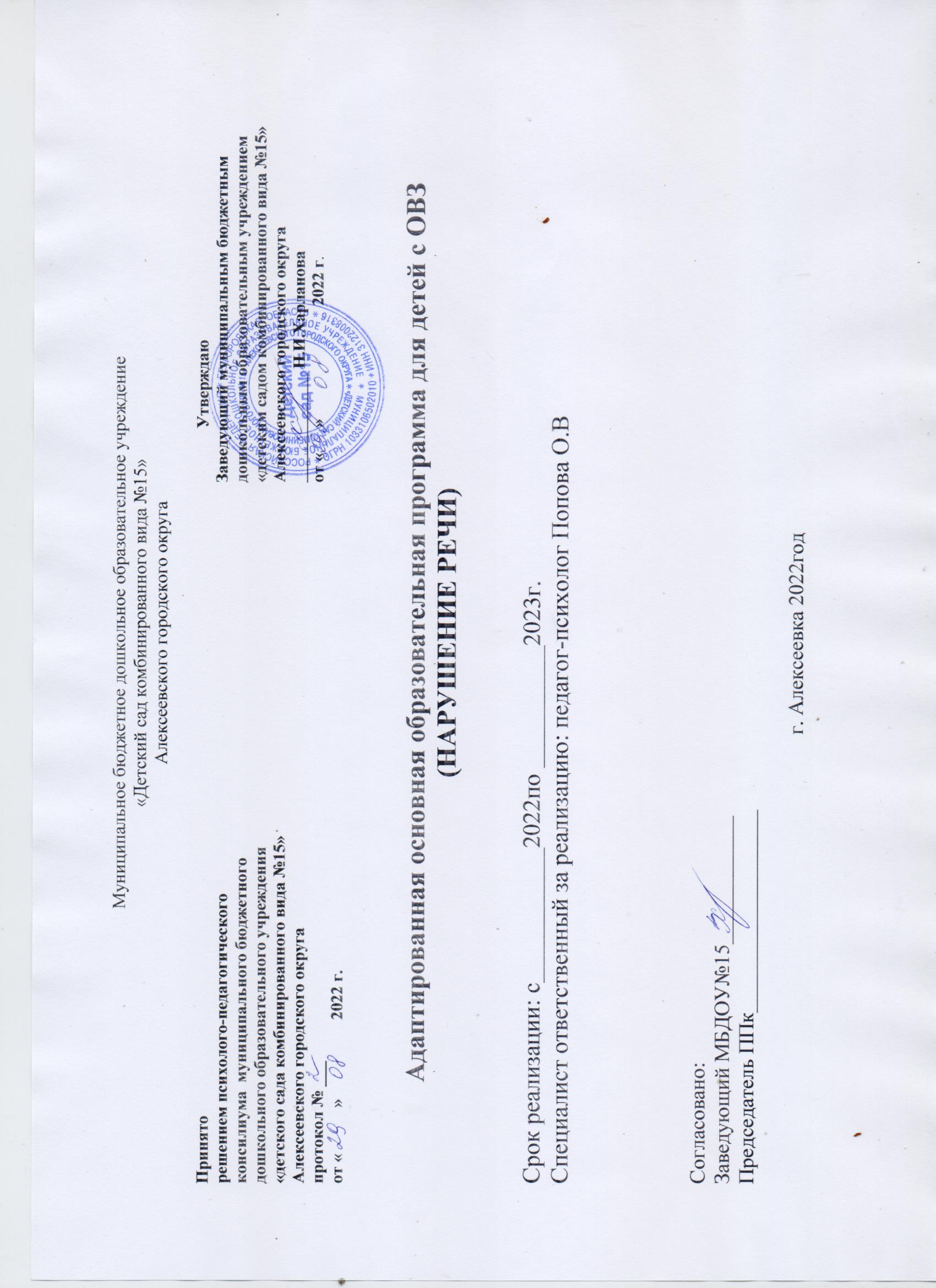 СодержаниеПояснительная записка. Адаптированная основная образовательная программа (далее АООП) для ребенка  с ОВЗ  разработана с учётом целей и задач основной образовательной программы МБДОУ№15, потребностей и возможностей воспитанников ДОУ.Настоящая программа носит коррекционно-развивающий характер. Она предназначена для обучения и воспитания детей 6-7 лет с  ограниченными возможностями здоровья с учетом особенностей их психофизического развития, индивидуальных возможностей и при необходимости обеспечивающая коррекцию нарушений развития и социальную адаптацию.АООП разработана в соответствие с нормативными и нормативно – методическими документами: Программа разработана на основании нормативно -правовых документов:Конвенция оправах ребенка. Принята Генеральной Ассамблеей ООН 20.11.89 г.; ратифицирована Верховным Советом СССР 13.06.90 г.Федеральный закон от 29.12.2012 No 273-ФЗ «Об образовании в Российской Федерации»Приказ Министерства образования и науки Российской Федерацииот 17.10.2013 г. No 1155 «Об утверждении федерального государственного образовательного стандарта дошкольного образования»Приказ Министерства труда и социальной защиты РФ No 514н от 24.07.15 г. «Об утверждении профессионального стандарта «Педагог-психолог (психолог в сфере образования)»Приказ Министерства образования и науки Российской Федерации от 30.08. 2013 г. No 1014 «Об утверждении Порядка организации и осуществления образовательной деятельности по основным общеобразовательным программам -образовательным программам дошкольного образования»Приказ Министерства образования и науки Российской Федерацииот 11 мая 2016 г. No 536 «Об утверждении особенностей режима рабочего времени и времени отдыха педагогических и иных работников организаций, осуществляющих образовательную деятельность»Постановление Главного санитарного врача Российской Федерации от 15.05.2013 г. No 26 «Об утверждении СанПиН 2.4.1.3049-13 «Санитарно-эпидемиологические требования к устройству, содержанию и организации режима работы в дошкольных организациях» Положение о службе практической психологии в системе Министерства образования Российской Федерации No 636 от 22.10.1999 г.Методические рекомендации департамента образования Белгородской области, ОГАО ДПО БелИРО, управления образования города Белгорода и МКУ НМИЦ.Этический кодекс педагога-психолога службы практической психологии образования России (принят 14 февраля 2012 года V съездом Российского психологического общества).АООП составлена с учетом утвержденных и рекомендованных коррекционных программ, авторских технологий: Т. Б. Филичева, Г. В. Чиркина «Воспитание и обучение детей дошкольного возраста с ФФН» (старшая группа)»; Нищева Н. В. Система коррекционной работы в логопедической группе для детей с общим недоразвитием речи. –СПб.: ДЕТСТВО-ПРЕСС, 2001; С.В.  Крюкова,  Н.И.  Донскова  «Удивляюсь,  злюсь,  боюсь...»  Программы групповой психологической работы с дошкольниками. –М. ГЕНЕЗИС, 2014.АООП является созданием оптимальных условий для коррекционной и образовательной работы, всестороннего гармоничного развития детей с нарушениями речи. Это достигается за счет создания комплекса коррекционно-развивающей и образовательной деятельности в работе с детьми с ОВЗ. Поэтому для данного ребенка  коррекционно - развивающая работа направлена на преодоление имеющихся нарушений. В программе определены коррекционные задачи, основные направления работы, условия и средства по развитию ребенка, отвечающих особым образовательным потребностям. Содержание Программы в соответствии с требованиями ФГОС ДО включает три основных раздела -целевой, содержательный и организационный. В каждом из них отражается обязательная часть и часть, формируемая участниками образовательных отношений. Решение конкретных задач коррекционно-развивающей работы, обозначенных в каждом разделе Программы, предусматривает комплексный подход к воспитанию и образованию, тесную взаимосвязь в работе специалистов (учителя -логопеда, педагога-психолога, воспитателей) учреждения, а также взаимодействие с родителями (законными представителями) по реализации Программы. В соответствии с ФГОС дошкольного образования дети с тяжелыми нарушениями речи , которые относятся к категории детей с ограниченными возможностями здоровья (ОВЗ) могут реализовать свой потенциал лишь при условии вовремя начатого и адекватно организованного обучения и развития. Федеральный государственный образовательный стандарт дошкольного образования определяет целевые ориентиры –социальные и психологические характеристики личности ребѐнка на этапе завершения дошкольного образования, среди которых речь занимает одно из центральных мест как самостоятельно формируемая функция, психолого-педагогическая поддержка позитивной социализации и индивидуализации развития личности ребенка  дошкольного возраста с нарушением опорно-двигательного аппарата, определяет комплекс основных характеристик дошкольного образования (объем, содержание и планируемые результаты в виде целевых ориентиров дошкольного образования).  Необходимость всесторонней и тщательной проработки организационно-содержательных аспектов коррекционной  помощи детям, усиление ее профилактических аспектов в настоящее время является актуальной потребностью и задачей дошкольного образования. На сегодняшний день актуальна проблема сочетаемости коррекционной и общеразвивающей программы с целью построения комплексной коррекционно-развивающей модели, в которой определено взаимодействие всех участников образовательного процесса в достижении целей и задач образовательной программы детского сада.Основной принцип организации работы – оказание комплексной психолого-педагогической помощи ребенку, имеющему комплекс нарушений. В связи с гуманизацией образования и разработкой принципов личностно – ориентированного подхода к процессу воспитания, обучения и развития ребенка основной целью деятельности педагогических работников становится полноценное развитие личности ребенка, сохранение и укрепление его физического, психического и нравственного здоровья. Задачи логопедической работы сводятся к социальной адаптации и интеграции ребенка, имеющего речевое нарушение, в среду нормально развивающихся сверстников. Деятельность психолога охватывает комплексное психологическое сопровождение ребенка  в образовательном процессе. Реализация этих целей возможна только при тесном взаимодействии указанных специалистов в развитии (коррекции) речи и внеречевых психических процессов и функций.Цель АООП: коррекция и развитие образовательной деятельности, стимулирующей речевое, познавательное и личностное развитие ребёнка. Общие задачи в первую очередь направлены на оказание своевременной диагностической, профилактической и коррекционно – логопедической помощи. Задачи: реализация адаптированной основной образовательной программы;коррекция недостатков психофизического развития детей с НОДА;охрана и укрепление физического и психического здоровья детей с НОДА, в том числе их эмоционального благополучия;преодоление недостатков в речевом развитии;воспитание артикуляционных навыков звукопроизношения и развитие слухового восприятия; развитие фонематического восприятия;развитие анализа и синтеза звукового состава речи; овладение элементами грамоты, подготовка к обучению грамоте;расширение и активизация словаря;воспитание связной, грамматически правильно оформленной речи.формирование навыков учебной деятельности;Обеспечение преемственности целей, задач и содержания образования, реализуемой Программы . Создание благоприятных условий развития детей в соответствии с их возрастными и индивидуальными особенностями и склонностями. Формирование социокультурной среды, соответствующей возрастным, индивидуальным,  психологическим  и  физиологическим  особенностям  детей  с тяжелыми нарушениями речи. Обеспечение психолого-педагогической поддержки семьи и повышения компетентности  родителей  (законных  представителей)  в  вопросах  развития  и образования, охраны и укрепления здоровья детей с тяжелыми нарушениями речи.Объем программы рассчитан на комплекс занятий осуществляемых в течение года. Формы занятий: подгрупповаяФорма работы. 2 раза в неделю (педагог-психолог, учитель-логопед).Время проведения  занятий: может варьироваться от 20-30 минут. Возраст: 6-7лет. Принципы построения АООП. 1. Системность коррекционных, профилактических и развивающих задач. 2. Единство диагностики и коррекции. 3. Учёт возрастных, психологических и индивидуальных особенностей ребенка. 4. Комплексность методов психологического воздействия. 5. Возрастание сложности. 6. Учет объема и степени разнообразия материала. Общая характеристика детей с третьим уровнем речевого развитияНа фоне сравнительно развернутой речи наблюдается неточное знание и неточное употребление многих обиходных слов. В активном словаре преобладают существительные и глаголы, реже употребляются слова, характеризующие качества, признаки, состояния предметов и действий, а также способы действий. При использовании простых предлогов дети до-пускают большое количество ошибок и почти не используют сложные предлоги. Отмечается незнание и неточное употребление некоторых слов детьми: слова могут заменяться другими, обозначающими сходный предмет или действие (кресло — диван, вязать — плести) или близкими по звуковому составу (смола — зола). Иногда, для того чтобы назвать предмет или действие, дети прибегают к пространным объяснениям. Словарный запас детей ограничен, поэтому часто отмечается неточный выбор слов. Некоторые слова оказываются недостаточно закрепленными в речи из-за их редкого употребления, поэтому при построении предложений дети стараются избегать их (памятник — героям ставят).Даже знакомые глаголы часто недостаточно дифференцируются детьми по значению (поить — кормить).Замены слов происходят как по смысловому, так и по звуковому признаку.  Прилагательные преимущественно употребляются качественные, обозначающие непосредственно воспринимаемые признаки предметов — величину, цвет, форму, некоторые свойства предметов. Относительные и притяжательные прилагательные используются только для выражения хорошо знакомых отношений (мамина сумка). Наречия используются редко. Дети употребляют местоимения разных разрядов, простые предлоги (особенно для выражения пространственных отношений — в, к, на, под идр.). Временные, причинные, разделительные отношения с помощью предлогов выражаются значительно реже. Редко используются предлоги, выражающие обстоятельства, характеристику действия или состояния, свойства предметов или способ действия (около, между, через, сквозь и др.). Предлоги могут опускаться или заменяться. Причем один и тот же предлог при выражении различных отношений может и опускаться, и заменяться. Это указывает на неполное понимание значений даже простых предлогов. У детей третьего уровня недостаточно сформированы грамматическиеформы. Они допускают ошибки в падежных окончаниях, в употреблении временных и видовых форм глаголов, в согласовании и управлении. Способами словообразования дети почти не пользуются. Большое количество ошибок допускается при словоизменении, из-за чего нарушается синтаксическая связь слов в предложениях: смешение окончаний существительных мужского и женского рода (висит ореха); замена окончаний существительных среднего рода в именительном падеже окончанием существительного женского рода (зеркало — зеркалы, копыто — копыта); склонениеимен существительных среднего рода как существительных женского рода(пасет стаду); неправильные падежные окончания существительных женского рода с основой на мягкий согласный (солит соль и, нет мебеля); неправильное соотнесение существительных и местоимений (солнце низкое, он греет плохо); ошибочное ударение в слове (с пола , по стволу); не различение вида глаголов (сели, пока не перестал дождь — вместо сидели); ошибки в беспредложном и предложном управлении (пьет воды, кладет дров); неправильное согласование существительных и прилагательных, особенно среднего рода (небо синяя), реже — неправильное согласование существительных и глаголов (мальчик рисуют).Словообразование у детей сформировано недостаточно.Возрастные психологические особенности дошкольников . У детей с нарушениями опорно-двигательного аппарата нарушен весь ход моторного развития, что, естественно, оказывает неблагоприятное влияние на формирование нервно-психических функций. Разнообразные двигательные нарушения у этих детей обусловлены действием ряда факторов, непосредственно связанных со спецификой заболевания. Назовем некоторые из них: ограничение или невозможность произвольных движений, что обычно сочетается со снижением мышечной силы: ребенок затрудняется или не может поднять руки вверх, вытянуть вперед в стороны, согнуть или разогнуть ногу; нарушения мышечного тонуса. Мышечный тонус условно называют ответом мышц  на самоощущение. Для любого двигательного акта необходим нормальный мышечный тонус. При ДЦП часто наблюдается повышение мышечного тонуса, определяющее особую позу детей: ноги согнуты в коленных суставах, опора на пальцы, руки прижаты к туловищу, согнуты в локтевых суставах, пальцы сжаты в кулаки; появление насильственных движений, что резко затрудняет выполнение любых произвольных движений, а порой делает их невозможными; нарушения равновесия и координации движений, проявляющиеся в неустойчивости при сидении, стоянии и ходьбе;-нарушения ощущения движений тела или его частей. Ощущение движений осуществляется с помощью специальных чувствительных клеток, расположенных в мышцах, сухожилиях, связках, суставах и передающих в центральную нервную систему информацию о положении туловища и конечностей в пространстве, степени сокращения мышц. Степень тяжести двигательных нарушений варьируется в большом диапазоне, где на одном полюсе находятся грубейшие двигательные нарушения, на другом –минимальные. Психические и речевые расстройства, так же как и двигательные, имеют разную степень выраженности, и может наблюдаться целая гамма различных сочетаний. Например, при грубых двигательных нарушениях психические расстройства могут отсутствовать или быть минимальными и, наоборот, при легких двигательных нарушениях могут наблюдаться грубые психические и речевые расстройства. Двигательные нарушения у детей с НОДА имеют различную степень выраженности. При  тяжелой  степени  ребенок  не  овладевает  навыками ходьбы  и  манипулятивной деятельностью. Он не может самостоятельно обслуживать себя. При средней степени двигательных нарушений дети овладевают ходьбой, но передвигаются неуверенно, часто с помощью специальных приспособлений (костылей, канадских палочек и т.д.). Они не в состоянии  самостоятельно  передвигаться  по  улице,  ездить  на  транспорте.  Навыки самообслуживания  у  них  развиты  не  полностью  из-за  нарушений  манипулятивной функции.  При  легкой  степени  двигательных  нарушений  дети  ходят  самостоятельно, уверенно как в помещении, так и за его пределами. Могут самостоятельно ездить на  транспорте. Они полностью себя обслуживают, у них достаточно развита манипулятивная деятельность. Однако у больных могут наблюдаться неправильные патологические позы и положения, нарушения походки, движения недостаточно ловкие, замедленные. Снижена мышечная сила, имеются недостатки мелкой моторики. Дети  с  НОДА  не  знают  многих  явлений  окружающего  предметного  мира  и социальной  сферы  и  чаще  всего  имеют  представления  лишь  о  том,  что  было  в их практике.  Это  обусловлено  вынужденной  изоляцией,  ограничениями  контактов  со сверстниками и взрослыми людьми из-за длительной обездвиженности или трудностей передвижения;  затруднениями  познания  окружающего  мира  в  процессе  предметно-практической  деятельности,  связанными  с  проявлениями  двигательных  и  сенсорных расстройств. Внимание. У  большинства  детей  с  НОДА  отмечается  повышенная  психическая истощаемость  и  утомляемость,  пониженная  работоспособность.  Дети  с  трудом сосредоточиваются  на  задании,  быстро становятся  вялыми  и  раздражительными. Нарушается формирование избирательности, устойчивости, концентрации, переключения, распределения внимания. При нарушениях активного произвольного внимания страдает начальная стадия познавательного акта –сосредоточение и произвольный выбор во время приема и обработки информации. Восприятие. Своеобразное  развитие  зрительных  и  слуховых  ориентировочных реакций.  У  ребенка  с  НОДА  на  оптический  и  звуковой  раздражитель  возникает притормаживание общих движений. У  детей с  НОДА  нарушение  зрительного  восприятия  (гнозиса)  затрудняет узнавание  усложненных  вариантов  предметных  изображений  (перечеркнутых, наложенных друг на друга, «зашумленных» и др.). Наблюдается нечеткость восприятия картинок: одну и ту же картинку со знакомым предметом дети могут «узнавать» по-разному.  Многие  не  умеют  найти  нужную  картинку  или  узнать  ее,  не  умеют  найти нужную деталь на картинке или в натуре. Это мешает осмыслению сюжетных картин. Возникают затруднения в написании цифр и букв: изображения могут быть зеркальными либо перевернутыми, ребенок плохо ориентируется на строке или в клетках тетради. Трудности  графического  воспроизводства  букв  могут  быть  связаны  не  только  с нарушением  оптико-пространственных  представлений,  но  и  с  неврологическими проявлениями (атаксия, парез, гиперкинезы). Нарушения счета могут основываться на трудностях  в  восприятии  количества,  что  выражается  в  невозможности  узнать графическое изображение цифр, сосчитать предметы. Дети  с  лёгким  дефицитом  познавательных  и  социальных  способностей, передвигающиеся  при  помощи  ортопедических  средств  или  лишенные  возможности самостоятельного  передвижения, имеющие  нейросенсорные  нарушения  в  сочетании  с ограничениями манипулятивной деятельности и дизартрическими расстройствами разной степени  выраженности.  Задержку  психического  развития  при  ДЦП  чаще  всего характеризует благоприятная динамика дальнейшего умственного развития детей. Они легко используют помощь взрослого при обучении, у них достаточное, но несколько замедленное усвоение нового материала. При адекватной коррекционно-педагогической работе дети часто догоняют сверстников в умственном развитии.Реализация  коррекционно-развивающей  работыПсихологическая диагностика в работе специалистов (педагога-психолога и учителя –логопеда)также направлена на контроль динамики развития ребенка с ОВЗ и психофизическими особенностями с НОДА  , с целью создания оптимальных условий развития. Диагностика - это важный подготовительный этап разработки рекомендаций педагогам и родителям ребенка по оказанию помощи в вопросах развития. Используемые психодиагностические комплекты - это перечень программ, технологий, пособий Стребелевой Е.А. «Психолого-педагогическая диагностика развития детей раннего и дошкольного возраста», Забрамной С.Д. «Практический материал для проведения психолого-педагогического обследования детей». 2.Психологическое развитие и коррекция Коррекционно-развивающая работа - основное направление деятельности педагога-психолога, направленное на преодоление трудностей в развитии. Предполагает активное воздействие на процесс формирования личности в детском возрасте и сохранение еѐ индивидуальности, осуществляемое на основе совместной деятельности педагога-психолога и других специалистов. Система взаимодействия педагога-психологапо созданию условий для коррекции и компенсации комплекса нарушений у ребенка Развитие памяти, внимания, мышления, пространственной ориентировкиСовершенствование мелкой моторикиРазвитие зрительно – моторной координацииРазвитие произвольности и навыков самоконтроля, волевых качествАктивизация отработанной лексикиПовышение психологической культуры родителей и педагоговСнятие тревожности у ребенка при негативном настрое на логопедические занятияПланируемые результаты.Сформировано представление о самом себе, овладел  элементарными навыками для  выстраивания  адекватной  системы,  положительных  личностных  оценок, позитивного отношения к себе. Сотрудничает со взрослыми и сверстниками, овладевает навыком продуктивного взаимодействия в процессе совместной деятельности. Сформировано адекватное восприятие окружающих предметов и явлений. Сформированы  перцептивные  действия  (рассматривания,  выслушивания, ощупывания). Овладел системой сенсорных эталонов. Соединяет сенсорный опыт со словом. Овладел  единым  процессом  познания  реального  мира  через  тесное взаимодействие трех основных форм мышления: наглядно - действенного, наглядно - образного и словесно - логического. Усваивает  количественные  и  качественные  отношения  между  предметами. Сопоставляет предметы по форме, величине, пространственному расположению и по количеству.  Понимает,  что  количество  не  зависит  от  величины,  цвета,  формы  и расположения. У  ребенка  формируется  представление  о  различных  предметах  и  явлениях окружающей действительности, о человеке, видах его деятельности и взаимодействия с природой. Развивается  речь  и  коммуникативные  способности  во  всех  видах  детской деятельности,  в  повседневной  жизни,  в  процессе  общения  с  членами  семьи,  со взрослыми, сверстниками. Развита  мелкая  моторика,  сформировано  хватание,  выделение  каждого  пальца, выработана согласованность действий обеих рук, определена ведущая рука. Ребенок  интересуются  игрушками,  может  выполнять  предметно-игровые  действия, играть со сверстниками. Календарно-тематическое планированиепедагога-психолога (приложение2)Приложение №1Установление контакта с  ребенком.1 занятие: игра «Ручки».Ход игры. Ребенок  располагается перед психологом. Психолог берет ребенка за руку и ритмично похлопывает своей рукой по руке ребенка, повторяя «Рука моя, рука твоя…». Если ребенок активно сопротивляется, отнимает свою руку, тогда психолог продолжает похлопывание себе или с другим ребенком. При согласии ребенка на контакт с помощью рук продолжается похлопывание руки психолога по руке ребенка по типу Игра «Ладушки», предлагаем такое четверостишье:Ручки наши ручки поиграйте вы за нас,
Постучите, да пожмите вы покрепче прям сейчас
Будем с вами мы дружить и за руки всех ловить. Игра «Птички».Ход игры: Психолог говорит, что сейчас все превращаются в маленьких птичек и приглашает полетать вместе с ними, взмахивая руками, как крыльями. После «птички» собираются в круг и вместе « клюют зернышки», стуча пальцами по полу.Игра «Догонялки».Ход игры: психолог предлагает ребенку убегать, прятаться от него. Догнав ребенка, психолог обнимает его, пытается заглянуть в глаза и предлагает ему догнать ее.Развитие контактности.3 занятие: игра «Погладь кошку».Психолог вместе с ребенком подбирают ласковые и нежные слова для игрушки «Кошка Мурка», при этом  ее гладят, могут взять на руки, прижаться к ней. Игра «Поиграй с куклой».Ход игры: проведение сюжетно–ролевой игры на различные темы, например: «Идем за покупками», «В гостях». Кукла в этом случае является помощником в развитии социальных ролей ребенка. Усиление психологической активности. Развитие восприятия.4 занятие: Развитие восприятия «зашумленных» объектов. Формирование активности ребенка с помощью игровых моментов на развитие восприятия.Ход занятия: перед ребенком изображение «зашумленных» картинок, его задача распознать эти картинки. Далее идет складывание узора по образцу (количество элементов в мозаике постепенно увеличивается).Упражнение на развитие пространственной координации (понятия слева, справа, перед, за и т.д.) проходит в виде игры.Мы сейчас пойдем направо! Раз, два, три!
А теперь пойдем налево! Раз, два, три!
Быстро за руки возьмемся! Раз, два, три!
Так же быстро разомкнемся! Раз, два, три!
Мы тихонечко присядем! Раз, два, три!
И легонечко привстанем! Раз, два, три!
Руки спрячем мы за спину! Раз, два, три!
Повертим над головой!! Раз, два, три!
И потопаем ногой! Раз, два, три!Психотехнические игры.5 занятие: игра «Найди место для игрушки».Ход игры: психолог предлагает поочередно положить кегли или мячи в нужную по цвету коробку и в соответствующее вырезанное в коробке отверстие. Можно организовать соревнование. Игра «Собери фигурки».Ход игры: Ребенок по команде собирает и разбирает доски. Развитие аналитико-синтетической сферы.6 занятие: Таблица Равенна.Ход занятия: ребенку предлагается залатать коврик. По мере выполнения задания все больше усложняются.Графический диктант.
Ход занятия: под диктовку психолога идет ориентировка ребенка на бумаге.Продолжи ряд
Ход занятия: на основе заданных фигур провести анализ, найти закономерность и следовать ей при продолжении данного ряда.Развитие внимания.7 занятие: Корректурные пробы. «Девочки».Ход занятия: ребенком выделяет на листе бумаги по определенному признаку сначала один вид девочек, а потом другой.Таблица.Ход занятия: дана таблица цифр, расположенных в разброс, задача ребенка найти и назвать их по порядку.Развитие памяти8 занятие: Запомни слова.Ход занятия: ребенку поочередно предлагается несколько картинок, которые он по памяти проговаривает.Игра «Найди отличия».Ход занятия: ребятам предлагаются две картинки, отличающиеся некоторыми деталями. Необходимо найти все различающиеся детали.Развитие речевого общения.9 занятие: Позови мячом.Ход занятия: ребята стоят в кругу, психолог кидает любому мяч, называя того ребенка по имени. Ребенок, поймавший мяч, должен кинуть следующему, также назвав его по имени, и так далее.Игра «Закончи фразу».Ход: ребенку по очереди читается знакомое стихотворение, которое он должен закончить.Развитие личностно – мотивационной сферы10 занятие: игра « Моя семья». Ситуации разыгрываются в группе детей, которые играют роли и родителей, и свои.Ход занятия: Ребятам предлагается несколько ситуаций, в которых заранее с помощью психолога будут распределены роли. Например: «Поздравь маму с днем рожденья», «Пригласи друга в гости». Если ребята затрудняются, психолог должен включится в игру и показать, как следует вести себя в той или иной ситуации.11 занятие: игра «Пришел Мурзик поиграть».Ход игры: психолог показывает детям Кота Мурзика, надетого на руку. Кот Мурзик здоровается с каждым ребенком. Затем Мурзик показывает детям прозрачный полиэтиленовый мешок с предметами, которые он принес, и предлагает каждому взять любое количество фигурок и расставить их на столе. Из предложенных кубиков Мурзик строит с детьми домик для куклы или гараж для машины. Психолог стимулирует детей на общение с Мурзиком. Развитие подвижно – ролевой игры.12 занятие: игра «Обезьянка-озорница».Ход игры: Дети стоят в кругу, психолог показывает обезьянку и рассказывает, как она любит подражать. Психолог поднимает руку, потом делает это же движение с обезьянкой, потом предлагает детям выполнить это же движение самим или на обезьянке. Затем движения усложняются: взмах рукой, хлопанье в ладоши, постукивание и так далее.Развитие подвижно – соревновательных игр.13 занятие: игра «Строим домик для друзей».Ход игры: Психолог делит детей на группы по 2-3 человека и говорит, что у него есть два друга: игрушечный кот Мурзик и собака Шарик. Они очень добрые и веселые, но у них одна беда - нет дома. Давайте поможем им построить дом, одни будут строить домик для Мурзика, другие для Шарика. После этого ребятам предлагаются кубики и задание, кто быстрее из них построит дом. Игра: «Самый ловкий».Ход игры: Психолог предлагает по очереди бросать мяч в корзину, считая у кого больше всех попаданий. Далее дети становятся в круг и кидают друг другу мяч, по окончании игры называется самый ловкий. Можно предложить другие варианты подвижных игр, главное, чтобы дети в этих играх понимали, что в их силах добиться положительных результатовКомплекс игр и упражнений по развитию психических процессов                                            Приложение № 2Развитие внимания1. «Хлопни в ладоши, если услышишь слово, обозначающее животное»заяц, дерево, печка,  стул, пирог, машина, кот, сапоги, ляля, доска, волк, медведь, попугай, хобот, слон, обезьяна, корова, лось, цыпленок, аист, коза, страус.1.1  «Встань, если услышишь слово, обозначающее растение» печка,  стул, пирог, машина, кот, сапоги, ляля, доска, волк, медведь, попугай, хобот, слон, обезьяна, корова, лось, цыпленок, кактус, соболь, груша, цветок, береза, верба, дедушка, платье, малыш, сирень, гвоздика, трава, листок, вода, лягушка, яблоко, коровай, лилия, куст, пальма.1.2 «Хлопни в ладоши, если услышишь слово, обозначающее животное; встань, если услышишь слово, обозначающее растение».заяц, дерево, печка,  стул, пирог, машина, кот, сапоги, ляля, доска, волк, медведь, попугай, хобот, слон, обезьяна, корова, лось, цыпленок, кактус, соболь, груша, цветок, береза, верба, дедушка, платье, малыш, сирень, гвоздика, трава, листок, вода, лягушка, яблоко, коровай, лилия, куст, пальма, аист, коза, страус.2. «Найди отличия».Серия сюжетных картинок. Взрослый  показывает карточки с двумя разными изображениями. Например, птица и карандаш и дети должны назвать что изображено и в чем отличие.(живое, не живое, съедобное или нет и т.д)3. «Что неправильно?»Взрослый называет предложения, а дети должны оценить и сказать что неправильно. Если они согласны, то хлопают в ладоши, если нет то топают ногами.Саша навестил бабушку и так обрадовался, что обиделся на нее.У собаки сиреневый хвост.Лене очень нравиться Сережа поэтому она его бьет.Все  дети любят  конфеты.Завтра Новый год.В саду сегодня выпал снегВсе  дети любят свою маму.Снег сиреневый.Мама не любит мороженное.Земля плоская.Весной не цветут цветы.Мультфильм попугай Кеша.В гостях у простоквашки.(простоквашино)Жили у бабуси два веселых кролика.Папа может все что угодно.Кошка размером с человека.Солнышко на земле, а море в небе.4. «Что задумал художник?»Психолог раздает детям недорисованные картинки  сказочного леса  с деревьями, кустами. Затем детям предлагается  дорисовать рисунки и рассказать каждому про свой лес.5. «Что недорисовано?»Психолог раздает каждому ребенку рисунок на котором не хватает какого то элемента и просит детей дорисовать не хватающий элемент. Н-р: чайник без ручки, петух без хвоста, зонт без трости, лиса без лапы6. «Нарисуй 10 треугольников, закрась красным карандашом 3 и 5 треугольники» 7. «Расставь точки на своей карточке так, как ты видел»Психолог раздает каждому ребенку квадраты разделенные на четыре каждый и просит повторить рисунок точек, предварительно показав их детям.8.«Найди пару», «Найди такой же». - дидактическая игра с использованием стимульного материала в виде карточек с изображением одинаковых и различающихся предметов, овощей и фруктов или животных.9. «Раскрась фрукт» (как только проявляется небрежность, работа прекращается)Детям дают картинки с черно-белыми изображениями овощей и фруктов и предлагают раскрасить только фрукт соответствующим цветом.10.«Копирование образца»Детям предлагается составить дорожку или узор из фигур, начинают с 3-4 элементов, когда каждый ребенок освоиться с таким заданием, усложняют добавляя еще детали. Далее  нужно попросить детей посмотреть узор, отвернуться. Педагог изменяет узор и просит восстановить его. Усложненный вариант: уберите дорожку с поля зрения и предложить выложить повторно.11.«Найди такой же предмет»На столе лежат вырезанные из картона рисунки на одном из которых нарисованы круг, на другом квадрат, треугольник и т.д. детям предлагается найти пару.12.«Рисую палочки»Педагог дает ребенку лист бумаги и кисточку и просит нарисовать свое настроение с помощью разноцветных палочек. Затем просит нарисовать настроение мамы, папы, кошки и т.д.13.«Расставь значки»Психолог раздает каждому ребенку лист в клеточку и просит повторить рисунок значков в каждой клеточке по предъявленному образцу, можно усложнить дав задание воспроизвести по памяти.Развитие восприятия1.«Назови фигуру»Взрослый предъявляет разные геометрические фигуры и просит их назвать какая форма, цвет и размер, просит разложить образцы по цвету и форме.1.1 «Геометрическое лото» -  дидактическая игра собирание геометрических фигур из частей1.2«Нарисуй фигуру, которую я назову»,1.3  «Закрась фигуры»Ребенку показывают карточку с изображением на ней геометрические фигуры различных размеров. Затем, ему дают задание соединить похожие фигуры стрелками и закрасить самую большую и самую маленькую.2.«Из каких фигур состоит предмет?» (вариативность),Детям показывают куб, параллелограмм и цилиндр и просят предложить варианты геометрических фигур из которых состоят объемные фигуры3.«Составь целое из частей (с геометрическими фигурами) (вариативность)»Педагог показывает бумагу: «Посмотрите, у меня один большой лист бумаги. (Раздает каждому по такому же листу.) У вас такие же листы. Сейчас будто много маленьких листочков. (Отрывает кусочки и кладет их на подносики, берет глину.) Это большой кусок глины. (Раздает такие же детям. Щепотью отрывает маленькие кусочки глины и кладет их на подносики. Предлагает детям повторить действия.) Теперь у меня будет один большой кусок глины. (Сминает все кусочки.) Сделайте один кусок глины». Дети подражают действиям взрослого. 4.«Рисование картин, состоящих из геометрических фигур»4.1«Кто больше найдет в группе предметов треугольной, круглой формы, в форме куба и т.д.».5.«Дорисуй фигуры»Педагог раздает детям изображение не дорисованных  геометрических фигур и просит сначала назвать их, а затем дорисовать эти фигуры6.«Угадай, что хотел нарисовать художник?»Психолог раздает каждому ребенку рисунок на котором не хватает какого то элемента и просит детей дорисовать не хватающий элемент. Н-р: бабочка без крылышка, ножницы без ручки, дерево без листьев,цветок без лепестков и т.д.7.«Радужный хоровод»Педагог демонстрирует волшебную игру красок обучая детей смешивать цвета, просит нарисовать вместе с ним радугу. "Каждый (красный) охотник (оранжевый),  желает (желтый) знать (зеленый) знать где (голубой) сидит (сидит) фазан (фиолетовый). 8.«Уточним цвет предметов (вариативность)»Педагог демонстрирует цветные предметы разной формы и величины и просит детей назвать предмет и форму, цвет и найти еще предметы такого же цвета в кабинете.9.«Цветное лото» дидактическая игра выкладывание узоров одного цвета, можно использовать мозаику.10.«Найди 5 предметов одного цвета» (вариативность).Педагог просит детей найти  пять предметов во круг себя одинакового цвета и изобразить один из них на листе бумаги карандашом такого же цвета.11. «Рассматривание часов, движения секундной стрелки»12.«Посиди тихо и встань, когда минута закончится (по мнению ребёнка)»- упражнение на восприятие пространства и времени.13. «Сделай за 1 минуту: разрежь бумагу на полоски (заранее разлинованные листы бумаги, ширина полос – 3 см; нарисуй фигуры; сложи палочки в коробку и т.д.)».14.Беседа по картинкам (части суток)- дидактические картинки по времени день, ночь, утро - вечер.15.«Разложи картинки»Детям предлагается разложить картинки по временам года, и по временам суток.16. «Я начну, ты продолжай, дни недели называй!»Изучение дней неделей, сколько дней в неделе, месяце сколько месяцев в году. 17.«Угадай время года по описанию (вариативность)»Педагог предъявляет картинки времена года просит рассказать что изображено, затем раздает точно такие же "поломанные картинки" и просит их собрать18. Отгадывание загадок о временах годаЛистья клена пожелтели.В страны юга улетелиБыстрокрылые стрижи.Что за месяц,Подскажи! Ответ: Август     * * *Она приходит с ласкоюИ со своею сказкою.Волшебной палочкойВзмахнет,В лесу подснежникРасцветет.Ответ: Весна Ежегодно приходят к нам в гости:Один седой, другой молодой,Третий скачет, а четвёртый плачет.Ответ: Времена года     * * *Ежегодно приходят к нам в гости:Один седой, другой молодой,Третий скачет, а четвертый плачет.Ответ: Времена года     * * *Выросло дерево от земли до неба.На этом дереве двенадцать сучков.На каждом сучке по четыре гнезда.В каждом гнезде по семь яиц.А седьмое - красное.Ответ: Год, месяцы, недели, дни     * * *У меня есть дерево,На нем двенадцать веток;На каждой ветке тридцать листьев;Одна сторона у листа черная,Другая - белая.Ответ: Год, месяцы, дни, ночи     * * *Солнце печет,Липа цветет.Рожь колосится,Золотится пшеница.Кто скажет, кто знает,Когда это бывает?Ответ: Лето ***Двенадцать братьев,Ни отца, ни матери.Друг за другом ходят,А вгости не заходят.(месяцы)19.Заучивание стихотворенийПридумала мать дочерям имена, Вот Лето и Осень, Зима и Весна. Приходит Весна – зеленеют леса, И птичьи повсюду звенят голоса. А Лето пришло – всё под солнцем цветёт, И спелые ягоды просятся в рот. Нам щедрая Осень приносит плоды, Дают урожаи поля и сады.Зима засыпает снегами поля. Зимой отдыхает и дремлет земля.***Зима приходит ненароком, По всем статьям беря свое. Она должна уж быть по срокам, А вот, поди ж ты, – нет ее!И вдруг, однажды, спозаранку, Взглянул в оконное стекло И видишь «скатерть-самобранку» – Везде, вокруг, белым-бело…Весна приходит постепенно: В полях неслышно тает снег, Побег из ледяного плена Готовят тайно воды рек.Уж по ночам не те морозы, И вот уже летит скворец В свой домик на стволе березы… Пришла Весна. Зиме конец!А за Весной приходит Лето, За Летом Осень в свой черед, И вновь Зима. И снова где-то Весна торопится в поход.20.Беседа о временах годаВопросы: Какие времена года вы знаете? Когда на улице падает снег? Когда на деревьях распускаются почки? в какое время года ласточки улетают на юг?21.«Назови время года»Дидактическая игра время года.Солнце печет,Липа цветет.Рожь колосится,Золотится пшеница.Кто скажет, кто знает,Когда это бывает?Ответ: Лето 22.«Покажи правую, левую руку, ногу ухо и т.д.»,23. «Где сидит мишка? Какая игрушка стоит перед (слева, справа, позади) мишкой?»24. «Нарисуй в центре круг, справа треугольник и т. д.»,25.  «Расскажи, где, какая игрушка стоит?»26. «Посмотри и найди предметы круглой формы»,27. «Кто больше назовёт?»Педагог предлагает назвать предметы с права и слева от себя, рассказать какой они формы и цвета сколько их.28. «Назови все предметы, которые были «спрятаны»Педагог выкладывает перед детьми группу предметов например овощей из пластика, дети называют эти овощи затем педагог просит закрыть детей газа, а сам в это время прячет часть предметов, по команде открывают глаза и говорят чего не стало.Развитие мышления1.«Расставь по порядку (от самого большого к самому маленькому и т. д.)»использование матрешек, кубиков, пирамидок и геометрических фигур.2. «Четвёртый лишний» - дидактическая игра с картинками3. «Найди отличия»Серия сюжетных картинок. Взрослый  показывает карточки с двумя одинаковыми изображениями, с незначительными отличиями и затем разные изображения предметов. Например, птица и карандаш и дети должны назвать что изображено и в чем отличие.(живое, не живое, съедобное или нет и т.д)4.«Назови слова, обозначающие деревья; слова, относящиеся к спорту и т. д.»4.1 «Как это можно использовать?» педагог представляет детям спортивный инвентарь, или предмет домашнего обихода (ведро, посуда, лопата, кегля, мяч)5.«Говори наоборот»мама, брат-тарб, дерево-оверед, сова-авос, кот-ток, сокол-локос, колос-солок, дом-мод и т.д.6.«Бывает – не бывает»Лягушка зеленого цветаПопугай без крыльевТетрадь без листовКружка без ручкиСнег летомЖелтые цветы в  зимнем лесу и т.д.7. Загадывание загадок.Два соседа непоседыДень - на работеНочь на отдыхе (Глаза)***Всегда во рту, а не проглотишь (Язык)***Согнут калачом,Укусить нельзяИ пройти нельзя (замок)***Четыре брата по одной дороге бегут, а друг друга не догонят (Колеса)***Ни глаз, ни ушей, а ходить помогает (палка-трость)***Что дороже денег? (здоровье)***Упадет по скачет,  ударишь - не поплачет (мяч)***Пляшет крошка, всего одна ножка (юла)Развитие памяти1.«Посмотри внимательно на фигуру, запомни и сделай такую же» (выкладывание из палочек одного цвета или нескольких цветов),Психолог раздает каждому ребенку по коробке палочек (спичек). и совместно с детьми выкладывает из спичек окно, буквы, дверь, дом. когда ребята освоят можно усложнить задание дав его на время кто быстрее.2.«Я положил в мешок» (первый игрок называет слово, второй повторяет предыдущее слово и называет своё и т д.),3.«Смотри и делай».1.Педагог показывает детям картинки и быстро их убирает. Дети должны по памяти назвать, что видели. 2.Несколько раз ударяют в ладоши или карандашом о стол. Дети должен сказать сколько раз. 3.Производится ритмичный стук (палочкой о стол). От воспитанников требуется повторить его. 4.Проделывается какое-нибудь движение. Дети по памяти должен его повторить. 5.Дети завязывают глаза, педагог прикасается к нему. Дети должен определить, сколько раз к нему прикасались.4.«Пиктограмма» (запоминание слов)«Сейчас Вам будут предъявлены слова, которые необходимо воспроизвести через час. Для запоминания к каждому слову Вы должны сделать какой-нибудь несложный рисунок, который поможет вспомнить исходное слово. Вы должны нарисовать не само понятие, а рисунок, который напоминает о нем. Качество рисунка значения не имеет.Дерево, кукла, вилка, цветок, телефон, стакан, птица, пальто, лампочка, картинка, человек, книга.5.«Перескажи  сказку (небольшой рассказ)», беседа по произведению с уточняющими вопросамиЧтение сказки "Мальчик ябеда"В одной из групп детского сада, где было много хороших игрушек и дружных ребят, произошла вот какая история. В группу ходило много ребят, и все они были добрые, веселые и вежливые. И был среди них один мальчик, с виду похожий на остальных. Родители звали его Колей, а дети прозвали Ябедой.Он почти не играл, а только смотрел, где кто взял что-нибудь без спроса или толкнул кого-нибудь, и сразу бежал к воспитательнице и рассказывал ей об этом. Он ждал, что его похвалят, но этого не происходило. Воспитательница даже ругала его. Но Коля не понимал, почему так происходит, и продолжал ябедничать, каждый раз думая, что теперь уж обязательно похвалят.Дети не любили его и отказывались с ним играть. А как-то раз они решили, что не будут с ним разговаривать, а играть станут так, чтобы ему было не видно. Так они и сделали, и мальчику совсем стало скучно. Он не знал, что делать и чем заняться, что рассказать воспитателю. Он даже заплакал, и никто его не пожалел. Обсуждение сказки: Что каждый из вас понял? Почему мальчика прозвали ябеда?6.«10 слов» (запоминание слов с использованием смысловой системы: связывание слов в один сюжет)Запомните слова и придумайте рассказ: торт, день рождения, веселый праздник, шарики, подарок, гости, веселье, улыбка.Развитие воображения  и творческих способностей1.«Пантомима» (изобразить жестами, мимикой какой – либо предмет)Очень худой ребенокРебенок плохо ест. Он стал очень худым и слабым, даже муравей может повалить его с ног.Это кто там печально идет?И печальную песню поет?Муравей пробежал,Повалил его с ног,И вот он лежит одинок,Муравей повалил его с ног.Митя из дому шел,До калитки дошел,Но дальше идти он не смог!Он каши, он каши, он каши не ел,Худел, худел, болел, слабел!И вот он лежит одинок,Муравей повалил его с ног2.«Дорисуй»Психолог раздает детям недорисованные картинки  посуды или фруктов.3.«Рисование по точкам»4.«Комбинирование» (рисование или конструирование предметов из геометрических фигур)5.«Что будет, если …»Летом выпадет снегСолнце не будет гретьЗвезды перестанут светитьМороженое положить в духовкуСмешать краски разных цветов... и т.д.Развитие тонкой моторики рук- Комплекс № 1 (гимнастический): выпрямление кисти, сжимание пальцев, присоединение пальцев друг к другу и т. д.- Комплекс № 2 (рисуночный): «Обведи контур», «Угадай, кто я», «Самолёты за облаками» и т. д.- Комплекс № 3 (развитие тонкой моторики пальцев рук): «Гребешок», «Лесенка», «Бег», «Колечки» и т. д.Особенности организации предметно – пространственной средыРазвивающая среда кабинетов педагога-психолога и учителя – логопеда построена на следующих принципах: ∙ насыщенность; ∙ транспортируемость; ∙ полифункциональность; ∙ вариативность; ∙ доступность; ∙ безопасность. Насыщенность среды соответствует возрастным возможностям детей и содержанию Программы. Образовательное пространство оснащено средствами обучения и воспитания, соответствующими материалами, игровым оборудованием, инвентарём, которые обеспечивают: - игровую, познавательную, исследовательскую и творческую активность всех воспитанников, экспериментирование с доступными детям материалами (в том числе с песком и водой); - эмоциональное благополучие детей во взаимодействии с предметно-пространственным окружением; - возможность самовыражения детей. Транспортируемость пространства даёт возможность изменений предметно - пространственной среды в зависимости от образовательной ситуации, в том числе от меняющихся интересов и возможностей детей; Полифункциональность материалов позволяет разнообразно использовать различные составляющих предметной среды: - детскую мебель, мягкие модули, ширмы, природные материалы, пригодные в разных видах детской активности (в том числе в качестве предметов-заместителей в детской игре). Вариативность среды позволяет создать различные пространства, а также разнообразный материал, игры, игрушки и оборудование, обеспечивают свободный выбор детей. Игровой материал периодически сменяется, что стимулирует игровую, познавательную и исследовательскую активность детей. Доступность среды создаёт условия для свободного доступа детей к играм, игрушкам, материалам, пособиям, обеспечивающим основные виды детской активности. Безопасность предметно-пространственной среды обеспечивает соответствие всех её элементов требованиям по надёжности и безопасности их использования.                                   Список используемой литературы1.	Гарбер Е.И. О природе психики.- М.: Школа-Пресс 1, 2001.2.	Жукова И.С., Мастюкова Е.М., Филичева Т.Б. Преодоление общего недоразвития у дошкольников . - М., Детство-Пресс, 1990.3.	Забрамная С. Д. От диагностики к развитию. М., Школа-Пресс, 1998;4.	Забрамная С.Д., Боровик О.В. «Практический материал для проведения психолого-педагогического обследования детей»- М., Школа-Пресс, 1998.5.	Крупенчук О.И. Пальчиковые игры для детей. М., издательский дом «Воспитание дошкольника»,  2005.6.	Наревская И.Н.,Сабирова Н.Г., Куранова Н.А., Нурмухаметова Н.С. Профилактика нарушений в поведении дошкольников: материалы для диагностики и коррекционной работы в ДОУ - М.: АРКТИ,2010;7.	Ничипарюк Е.А. Содержание и организация диагностической работы в ДОУ (методические рекомендации). Ростов н/Д,»Слово», 2002г.;8.	Программа воспитания и обучения дошкольников с задержкой психического развития/ Л.Б. Баряева, И.Г. Вечканова, О.П. Гаврилушкина. -  С-Петербург, изд-во «Детство-ПРЕСС, 2004г. 9.	Савельева Н. Настольная книга педагога-психолога ДОУ. Ростов н/Д: Феникс,2004.10.	Швайко Г.С. Игровые упражнения для развития речи. - М.: Просвещение, 1988.11.  Шевченко С.Г. Коррекционно-развивающее обучение: организационно-педагогические аспекты — М.: ВЛАДОС,                     М., Просаещение, 1999.I. Целевой разделПояснительная записка адаптированной основной образовательной      программы для детей с ОВЗ(нарушение речи)1.2.Цели и задачи реализации Программы1.3.Принципы и подходы к реализации Программы1.4.Характеристики, значимые для разработки и реализации Программы1.5Планируемые результаты как целевые ориентиры освоения детьми  ПрограммыII. Содержательный раздел2.1.Коррекционно-образовательная деятельность в соответствии с                    направлениями развития ребенка с ОВЗ, представленными в пяти образовательных областях2.2.Вариативные формы, способы, методы, средства реализации Программы 2.3.Психологическая диагностика III. Организационный раздел3.1.Обеспеченность методическими материалами и средствами обучения и воспитанияСпециалисты ДОУДни неделиВремя проведения индивидуального занятияУчитель – логопедсредаПедагог-психологПонедельник
Мини-команда 
Основные 

направления 

взаимодействия 
Примерное 

содержание 

взаимодействия 
Формы 

взаимодействия 

специалистов 
Воспитатель  Родители 
Организация взаимодействия сродителями ребенка с ОВЗ 
Определение и реализациястратегии по формированиюэффективноговзаимодействия с родителямиребенка на основесотрудничества иразделения ответственности; 
– определение наиболееадекватного режима ирасписания фронтальныхи индивидуальныхзанятий для ребенка сучетом его возможностей,требований к максимальнойучебной  нагрузке;– определение стратегиии тактик совместной помощи ребенку(режим выполнения домашних заданий, единыетребования воспитателя, тьютора, родителей; формирование у ребенка самостоятельностии ответственности, развитие  творческих способностей в системе дополнительного образования и др.) 
ППк, специально организованныевстречи, консультации в заранее предусмотренноевремя 
Воспитатель – Педагог-психолог – 
Адаптация ребенка с ОВЗ в ДОУ,группе сверстников. ФормированиеКоммуникативных и иных компетенций,способствующих наиболее полному включению ребенка вобразовательный процесс, жизнь сообщества ДОУ.
Планирование и организация предварительнойработы, способствующей наиболее легкой адаптации ребенка в новой среде:предварительное знакомство с семьей, знакомство с ребенком в детском саду, планирование и организация работы по формированиюв группе атмосферы сотрудничества и взаимопомощи, толерантных установоквсех участников образовательного процесса;– защита прав ребенка и его родителей, предотвращение конфликтных ситуаций среди детей иродителей. 
Рабочие встречи, «мини консилиумы»по текущим вопросам адаптации и социализацииребенка; подготовка и проведение праздников (День толерантности), «уроковдоброты», тренингов взаимодействия; про ведение динамических пауз и др.Рабочие встречи, «мини консилиумы»;взаимопосещение; разработка и (или)адаптация дидактических, вспомогательныхматериалов; разработка и совместное проведение занятий и др.
Воспитатель– учитель-логопед 
Создание условий для освоения ребенкомобразовательной 
программы. Выбор и использованиенаиболее эффективных методов,приемов, подходов приобучении ребенка с ОВЗ и всей группы 
– Анализ требований ФГОС к планируемымрезультатам освоения образовательной программына каждом этапе обучения;– разработка рабочей программы с учетом специальных  условий, необходимых детям с  ОВЗ; - разработка, подбор и (или) адаптация учебных материалов для использования на фронтальных и индивидуальных коррекционноразвивающих занятиях; – определение и использование наиболее эффективных подходов, приемов, методов для использования воспитателем  на фронтальном занятии с целью наиболее  полного включения ребенка с ОВЗ в учебный процесс, в том числе его мотивации; – подбор и использование наиболее эффективных для условий данной группы форм  организации образовательнойдеятельности обучающихся, в том числе ребенка (детей) с ОВЗ; – определение содержания,форм, подходов к  оцениванию образовательных достижений ребенка с ОВЗ 
Рабочие встречи, «мини консилиумы»;взаимопосещение; разработка и (или)адаптация  дидактических, вспомогательныхматериалов; разработка исовместное проведение занятий и др.2.Организационный раздел  Структура психолого-педагогического занятия2.Организационный раздел  Структура психолого-педагогического занятия2.Организационный раздел  Структура психолого-педагогического занятияВводная часть Основная часть Заключительная часть Цель вводной части – настроить ребенка на совместную работу, установить контакт. Основные цели работы: Развитие внимания, восприятия, памяти образного и логического мышления; Формирование навыков самоконтроля, развитие произвольности;Развитие эмоциональной сферы;Развитие речи, обогащение словаря;Расширение кругозора.В нее входят: игры, задания, упражнения, направленные на развитие познавательной, эмоционально-волевой, коммуникативной сфер, формирование лексико-грамматических категорий речи, развитие связной речи Основные процедуры: Игры Задания Упражнения Совместная деятельность. Основной целью этой части занятия является создание чувства личной личностной значимости ребенка в своих глазах, сплоченность группы и закрепление положительных эмоций от работы на занятии. Основные процедуры: Проведение какой – либо общей игры Релаксация Рефлексия № занятияРазвитие вниманияРазвитие восприятияРазвитие мышленияРазвитие памятиРазвитие воображения и творческих способностейСенсорное развитиеУпражнения по озн-нию с окр. миромРазвитие тонкой моторики рукОсобенности освоения  материала1 месяцФормировать способность к переключению внимания, восприятию геометрических фигур, работать над увеличением объема памяти в зрительной мода-ти. Продолжать развивать воображение, умение выделять предметы из фона. Способствовать развитию сообразительности, тонкой моторики рук. Воспитывать любознательность.Формировать способность к переключению внимания, восприятию геометрических фигур, работать над увеличением объема памяти в зрительной мода-ти. Продолжать развивать воображение, умение выделять предметы из фона. Способствовать развитию сообразительности, тонкой моторики рук. Воспитывать любознательность.Формировать способность к переключению внимания, восприятию геометрических фигур, работать над увеличением объема памяти в зрительной мода-ти. Продолжать развивать воображение, умение выделять предметы из фона. Способствовать развитию сообразительности, тонкой моторики рук. Воспитывать любознательность.Формировать способность к переключению внимания, восприятию геометрических фигур, работать над увеличением объема памяти в зрительной мода-ти. Продолжать развивать воображение, умение выделять предметы из фона. Способствовать развитию сообразительности, тонкой моторики рук. Воспитывать любознательность.Формировать способность к переключению внимания, восприятию геометрических фигур, работать над увеличением объема памяти в зрительной мода-ти. Продолжать развивать воображение, умение выделять предметы из фона. Способствовать развитию сообразительности, тонкой моторики рук. Воспитывать любознательность.Формировать способность к переключению внимания, восприятию геометрических фигур, работать над увеличением объема памяти в зрительной мода-ти. Продолжать развивать воображение, умение выделять предметы из фона. Способствовать развитию сообразительности, тонкой моторики рук. Воспитывать любознательность.Формировать способность к переключению внимания, восприятию геометрических фигур, работать над увеличением объема памяти в зрительной мода-ти. Продолжать развивать воображение, умение выделять предметы из фона. Способствовать развитию сообразительности, тонкой моторики рук. Воспитывать любознательность.Формировать способность к переключению внимания, восприятию геометрических фигур, работать над увеличением объема памяти в зрительной мода-ти. Продолжать развивать воображение, умение выделять предметы из фона. Способствовать развитию сообразительности, тонкой моторики рук. Воспитывать любознательность.Формировать способность к переключению внимания, восприятию геометрических фигур, работать над увеличением объема памяти в зрительной мода-ти. Продолжать развивать воображение, умение выделять предметы из фона. Способствовать развитию сообразительности, тонкой моторики рук. Воспитывать любознательность.Формировать способность к переключению внимания, восприятию геометрических фигур, работать над увеличением объема памяти в зрительной мода-ти. Продолжать развивать воображение, умение выделять предметы из фона. Способствовать развитию сообразительности, тонкой моторики рук. Воспитывать любознательность.1 месяцсодержание1Хлопни в ладоши, если услышишь слово, обозначающее животное«Составь целое из 2-х частей   Из блока «я расту» учимся рисовать (интерактивный стол) «раскрась по образцу»«Дорожка для зайчиков» Комплекс №1 гимнастический«Стучалка –шарики»1 месяцсодержание2занятие в сенсорной комнате  и с использованием интерактивного столазанятие в сенсорной комнате  и с использованием интерактивного столазанятие в сенсорной комнате  и с использованием интерактивного столазанятие в сенсорной комнате  и с использованием интерактивного столазанятие в сенсорной комнате  и с использованием интерактивного столазанятие в сенсорной комнате  и с использованием интерактивного столазанятие в сенсорной комнате  и с использованием интерактивного столазанятие в сенсорной комнате  и с использованием интерактивного столазанятие в сенсорной комнате  и с использованием интерактивного стола1 месяцсодержание2кто не спрятался игродром 4 (интерактивный стол)«Что получилось?» (собери из кусочков фигуры)  игродром 4 (интерактивный стол)собери фигуру игродром 4 (интерактивный стол)запомни, что,где лежит? игродром 4 (интерактивный стол)световой «душ» «Солнышко» Комплекс №2 гимнастический1 месяцсодержание3 вот это число(положи каждую цыфру в нужный контур) игродром4+ интерактивный стол«Посмотри внимательно на фигуру, запомни и сделай такую же» «Посмотри и назови» ,раскрась картинку в соответствии с таблицей переходов (Игродром4+ интерактивный стол)«Рисуем клубок»1 месяцсодержание4Встань, если услышишь слово, обозначающее растение«Составь целое из 2-х частей  «Загадывание загадок» времена года (игродром4+, интерактивный стол) Игры со стихотворными текстамиЛадошкиЦель: развитие подражания движениям рук взрослого; обучение умению быстро переключаться с одного движения на другое; развитие понимания речи; развитие кистей рук.2 месяцзадачиСпособствовать развитию концентрации внимания, точности восприятия. Активизировать работу над гибкостью ума и расширением словарного запаса. Работать над увеличением объема памяти в слуховой модальности. Продолжать развивать воображение, умение выделять предметы из фона. Способствовать развитию подражательной способности, совершенствовать развитие тонкой моторики рук. Воспитывать стремление участвовать в играх, проявлять любознательность.Способствовать развитию концентрации внимания, точности восприятия. Активизировать работу над гибкостью ума и расширением словарного запаса. Работать над увеличением объема памяти в слуховой модальности. Продолжать развивать воображение, умение выделять предметы из фона. Способствовать развитию подражательной способности, совершенствовать развитие тонкой моторики рук. Воспитывать стремление участвовать в играх, проявлять любознательность.Способствовать развитию концентрации внимания, точности восприятия. Активизировать работу над гибкостью ума и расширением словарного запаса. Работать над увеличением объема памяти в слуховой модальности. Продолжать развивать воображение, умение выделять предметы из фона. Способствовать развитию подражательной способности, совершенствовать развитие тонкой моторики рук. Воспитывать стремление участвовать в играх, проявлять любознательность.Способствовать развитию концентрации внимания, точности восприятия. Активизировать работу над гибкостью ума и расширением словарного запаса. Работать над увеличением объема памяти в слуховой модальности. Продолжать развивать воображение, умение выделять предметы из фона. Способствовать развитию подражательной способности, совершенствовать развитие тонкой моторики рук. Воспитывать стремление участвовать в играх, проявлять любознательность.Способствовать развитию концентрации внимания, точности восприятия. Активизировать работу над гибкостью ума и расширением словарного запаса. Работать над увеличением объема памяти в слуховой модальности. Продолжать развивать воображение, умение выделять предметы из фона. Способствовать развитию подражательной способности, совершенствовать развитие тонкой моторики рук. Воспитывать стремление участвовать в играх, проявлять любознательность.Способствовать развитию концентрации внимания, точности восприятия. Активизировать работу над гибкостью ума и расширением словарного запаса. Работать над увеличением объема памяти в слуховой модальности. Продолжать развивать воображение, умение выделять предметы из фона. Способствовать развитию подражательной способности, совершенствовать развитие тонкой моторики рук. Воспитывать стремление участвовать в играх, проявлять любознательность.Способствовать развитию концентрации внимания, точности восприятия. Активизировать работу над гибкостью ума и расширением словарного запаса. Работать над увеличением объема памяти в слуховой модальности. Продолжать развивать воображение, умение выделять предметы из фона. Способствовать развитию подражательной способности, совершенствовать развитие тонкой моторики рук. Воспитывать стремление участвовать в играх, проявлять любознательность.Способствовать развитию концентрации внимания, точности восприятия. Активизировать работу над гибкостью ума и расширением словарного запаса. Работать над увеличением объема памяти в слуховой модальности. Продолжать развивать воображение, умение выделять предметы из фона. Способствовать развитию подражательной способности, совершенствовать развитие тонкой моторики рук. Воспитывать стремление участвовать в играх, проявлять любознательность.Способствовать развитию концентрации внимания, точности восприятия. Активизировать работу над гибкостью ума и расширением словарного запаса. Работать над увеличением объема памяти в слуховой модальности. Продолжать развивать воображение, умение выделять предметы из фона. Способствовать развитию подражательной способности, совершенствовать развитие тонкой моторики рук. Воспитывать стремление участвовать в играх, проявлять любознательность.Способствовать развитию концентрации внимания, точности восприятия. Активизировать работу над гибкостью ума и расширением словарного запаса. Работать над увеличением объема памяти в слуховой модальности. Продолжать развивать воображение, умение выделять предметы из фона. Способствовать развитию подражательной способности, совершенствовать развитие тонкой моторики рук. Воспитывать стремление участвовать в играх, проявлять любознательность.2 месяцсодержание1«Составь целое из 3-х частейчто получится (собери из кусочков фигуры) игродром4+интерактивный стол«Говори на оборот»«покажи» (противоположности) интерактивный стол«Предметы и картинки»наблюдательность (сделай картинки одинаковыми) игродром4+ интерактивный столчто где растет?большая мозаика (сенсорная комната)2 месяцсодержание2«Что неправильно?»«Пиктограмма» (запоминание слов)«Где же наши пальчики?»Дидактическая игра «Найди картинку и собери»Цель: Развитие зрительного восприятия, мелкой моторики.Оборудование: Емкость с крупой, разрезная картинка.Ход игры: Перед ребенком емкость с крупой, в крупе спрятаны части разрезной картинки. Ребенку предлагается найти разрезную картинку и собрать ее. При затруднении предлагается образец картинки.2 месяцсодержание3«Составь целое из 3-х частей»«Как это можно использовать?»«Комбинирование» (констр. из геом. фигур)Комплекс №2 (рисуночный)2 месяцсодержание4«Расставь точки так, как ты видел»«игра в прятки» интерактивный стол«Пиктограмма» (запоминание фраз)«запоминайка» (верни фигуры на свои места) интерактивный стол «Цветные фоны»- игры-шнуровки М. Монтессори3 месяцзадачиПродолжить работу над развитием произвольного  внимания. Продолжать развивать цветоразличение, наблюдательность, упражнять  в умении обобщать предметы. Работать над увеличением объема памяти в осязательной модальности. Способствовать развитию воображения, совершенствовать умение идентифицировать предметы и их движения. Упражнять в умение напрягать и расслаблять мышцы. Побуждать к размышлению, анализу, и развитию познавательных интересов, расширению кругозора.Продолжить работу над развитием произвольного  внимания. Продолжать развивать цветоразличение, наблюдательность, упражнять  в умении обобщать предметы. Работать над увеличением объема памяти в осязательной модальности. Способствовать развитию воображения, совершенствовать умение идентифицировать предметы и их движения. Упражнять в умение напрягать и расслаблять мышцы. Побуждать к размышлению, анализу, и развитию познавательных интересов, расширению кругозора.Продолжить работу над развитием произвольного  внимания. Продолжать развивать цветоразличение, наблюдательность, упражнять  в умении обобщать предметы. Работать над увеличением объема памяти в осязательной модальности. Способствовать развитию воображения, совершенствовать умение идентифицировать предметы и их движения. Упражнять в умение напрягать и расслаблять мышцы. Побуждать к размышлению, анализу, и развитию познавательных интересов, расширению кругозора.Продолжить работу над развитием произвольного  внимания. Продолжать развивать цветоразличение, наблюдательность, упражнять  в умении обобщать предметы. Работать над увеличением объема памяти в осязательной модальности. Способствовать развитию воображения, совершенствовать умение идентифицировать предметы и их движения. Упражнять в умение напрягать и расслаблять мышцы. Побуждать к размышлению, анализу, и развитию познавательных интересов, расширению кругозора.Продолжить работу над развитием произвольного  внимания. Продолжать развивать цветоразличение, наблюдательность, упражнять  в умении обобщать предметы. Работать над увеличением объема памяти в осязательной модальности. Способствовать развитию воображения, совершенствовать умение идентифицировать предметы и их движения. Упражнять в умение напрягать и расслаблять мышцы. Побуждать к размышлению, анализу, и развитию познавательных интересов, расширению кругозора.Продолжить работу над развитием произвольного  внимания. Продолжать развивать цветоразличение, наблюдательность, упражнять  в умении обобщать предметы. Работать над увеличением объема памяти в осязательной модальности. Способствовать развитию воображения, совершенствовать умение идентифицировать предметы и их движения. Упражнять в умение напрягать и расслаблять мышцы. Побуждать к размышлению, анализу, и развитию познавательных интересов, расширению кругозора.Продолжить работу над развитием произвольного  внимания. Продолжать развивать цветоразличение, наблюдательность, упражнять  в умении обобщать предметы. Работать над увеличением объема памяти в осязательной модальности. Способствовать развитию воображения, совершенствовать умение идентифицировать предметы и их движения. Упражнять в умение напрягать и расслаблять мышцы. Побуждать к размышлению, анализу, и развитию познавательных интересов, расширению кругозора.Продолжить работу над развитием произвольного  внимания. Продолжать развивать цветоразличение, наблюдательность, упражнять  в умении обобщать предметы. Работать над увеличением объема памяти в осязательной модальности. Способствовать развитию воображения, совершенствовать умение идентифицировать предметы и их движения. Упражнять в умение напрягать и расслаблять мышцы. Побуждать к размышлению, анализу, и развитию познавательных интересов, расширению кругозора.Продолжить работу над развитием произвольного  внимания. Продолжать развивать цветоразличение, наблюдательность, упражнять  в умении обобщать предметы. Работать над увеличением объема памяти в осязательной модальности. Способствовать развитию воображения, совершенствовать умение идентифицировать предметы и их движения. Упражнять в умение напрягать и расслаблять мышцы. Побуждать к размышлению, анализу, и развитию познавательных интересов, расширению кругозора.Продолжить работу над развитием произвольного  внимания. Продолжать развивать цветоразличение, наблюдательность, упражнять  в умении обобщать предметы. Работать над увеличением объема памяти в осязательной модальности. Способствовать развитию воображения, совершенствовать умение идентифицировать предметы и их движения. Упражнять в умение напрягать и расслаблять мышцы. Побуждать к размышлению, анализу, и развитию познавательных интересов, расширению кругозора.3 месяцсодержание1«Расставь значки» «Составь целое из 4-х частей (с геометрическими фигурами)«Собери в корзинки шарики красного цвета» кто, где живет?Упражнение на сортировку предметов (бусин) разного размера3 месяцсодержание2Расставь по порядку (от самого большого к самому маленьк.)«Пантомима» (изобр. эмоции)«Найди игрушки» Игры со стихотворными текстамиСлон Цель: развитие подражания движениям рук взрослого; обучение умению быстро переключаться с одного движения на другое; развитие понимания речи; развитие кистей рук.3 месяц3Назови фигуру«щелкни по предметам одинаковой формы» (игродром4+интерактивный стол)Посмотри, запомни,РасскажиРазложи предметы по домикам (сортировка по цвету, форме)Нарисуем фигуры, спрячем фигуры.(световой песочный стол) Игры со стихотворными текстамиАпельсин Цель: развитие подражания движениям рук взрослого; обучение умению быстро переключаться с одного движения на другое; развитие понимания речи; развитие кистей рук.3 месяц4Расставь по порядку (от самого маленького к самому большому/ игры М. Монтессори)На что это похоже?что получится? (собери из кусочков) (игродром4+интерактивный стол)световой «душ»   (Тактильная стимуляция) сенсорная комната, сухой бассейн (Подвижные игры в целях развития координации и равновесия, укрепления опорно-двигательного аппарата детей, оказание релаксирующего и массажного эффекта)Игры со стихотворными текстамиСлон Цель: развитие подражания движениям рук взрослого; обучение умению быстро переключаться с одного движения на другое; развитие понимания речи; развитие кистей рук.4 месяцзадачиПродолжать работать над развитием внимания, расширять представление о частях суток. Упражнять в мыслительном процессе – отвлечение. Совершенствовать работу по увеличению  объема памяти в зрительной,  слуховой  и осязательной модульностях.  Продолжать развивать умение идентифицировать предметы и их движения, умение сохранять положение пальцев некоторое время. Способствовать развитию творческих способностей. Побуждать к активному участию в работе с разными предметами.Продолжать работать над развитием внимания, расширять представление о частях суток. Упражнять в мыслительном процессе – отвлечение. Совершенствовать работу по увеличению  объема памяти в зрительной,  слуховой  и осязательной модульностях.  Продолжать развивать умение идентифицировать предметы и их движения, умение сохранять положение пальцев некоторое время. Способствовать развитию творческих способностей. Побуждать к активному участию в работе с разными предметами.Продолжать работать над развитием внимания, расширять представление о частях суток. Упражнять в мыслительном процессе – отвлечение. Совершенствовать работу по увеличению  объема памяти в зрительной,  слуховой  и осязательной модульностях.  Продолжать развивать умение идентифицировать предметы и их движения, умение сохранять положение пальцев некоторое время. Способствовать развитию творческих способностей. Побуждать к активному участию в работе с разными предметами.Продолжать работать над развитием внимания, расширять представление о частях суток. Упражнять в мыслительном процессе – отвлечение. Совершенствовать работу по увеличению  объема памяти в зрительной,  слуховой  и осязательной модульностях.  Продолжать развивать умение идентифицировать предметы и их движения, умение сохранять положение пальцев некоторое время. Способствовать развитию творческих способностей. Побуждать к активному участию в работе с разными предметами.Продолжать работать над развитием внимания, расширять представление о частях суток. Упражнять в мыслительном процессе – отвлечение. Совершенствовать работу по увеличению  объема памяти в зрительной,  слуховой  и осязательной модульностях.  Продолжать развивать умение идентифицировать предметы и их движения, умение сохранять положение пальцев некоторое время. Способствовать развитию творческих способностей. Побуждать к активному участию в работе с разными предметами.Продолжать работать над развитием внимания, расширять представление о частях суток. Упражнять в мыслительном процессе – отвлечение. Совершенствовать работу по увеличению  объема памяти в зрительной,  слуховой  и осязательной модульностях.  Продолжать развивать умение идентифицировать предметы и их движения, умение сохранять положение пальцев некоторое время. Способствовать развитию творческих способностей. Побуждать к активному участию в работе с разными предметами.Продолжать работать над развитием внимания, расширять представление о частях суток. Упражнять в мыслительном процессе – отвлечение. Совершенствовать работу по увеличению  объема памяти в зрительной,  слуховой  и осязательной модульностях.  Продолжать развивать умение идентифицировать предметы и их движения, умение сохранять положение пальцев некоторое время. Способствовать развитию творческих способностей. Побуждать к активному участию в работе с разными предметами.Продолжать работать над развитием внимания, расширять представление о частях суток. Упражнять в мыслительном процессе – отвлечение. Совершенствовать работу по увеличению  объема памяти в зрительной,  слуховой  и осязательной модульностях.  Продолжать развивать умение идентифицировать предметы и их движения, умение сохранять положение пальцев некоторое время. Способствовать развитию творческих способностей. Побуждать к активному участию в работе с разными предметами.Продолжать работать над развитием внимания, расширять представление о частях суток. Упражнять в мыслительном процессе – отвлечение. Совершенствовать работу по увеличению  объема памяти в зрительной,  слуховой  и осязательной модульностях.  Продолжать развивать умение идентифицировать предметы и их движения, умение сохранять положение пальцев некоторое время. Способствовать развитию творческих способностей. Побуждать к активному участию в работе с разными предметами.Продолжать работать над развитием внимания, расширять представление о частях суток. Упражнять в мыслительном процессе – отвлечение. Совершенствовать работу по увеличению  объема памяти в зрительной,  слуховой  и осязательной модульностях.  Продолжать развивать умение идентифицировать предметы и их движения, умение сохранять положение пальцев некоторое время. Способствовать развитию творческих способностей. Побуждать к активному участию в работе с разными предметами.4 месяцсодержание1«Нарисуй 5 треугольников, закрась красным карандашом 1 и 3 треугольникиинтерактивный стол«Что катится, что не катится?» Комплекс №3Игры со стихотворными текстамиЛадошкиЦель: развитие подражания движениям рук взрослого; обучение умению быстро переключаться с одного движения на другое; развитие понимания речи; развитие кистей рук.4 месяцсодержание2«Составь целое из 4-х частей (предм.карт.)«Пантомима» (изобр. жестами предмет)«Что изменилось?»4 месяцсодержание3«Найди отличия» (интерактивный стол)«Посмотри внимательно на фигуру, запомни и сделай такую же» (выкладывание из палочек нескольких   цветов)«История о ручках и ножках»что общего? (игродром4+интерактивный стол)4 месяцсодержание4«Составь целое из 3-х частей Расставь по порядку (от самого маленького к самому большому)(игры Монтессори ) Тактильные дорожки «Бусы» надеть на нить с безопасной иглой бусины.собери паравоз-пирамиду.5 месяцзадачиФормировать произвольное внимания, восприятие длительности временного интервала. Упражнять в мыслительном процессе – отвлечение. Обучать ассоциативному запоминанию предметов в игровой деят-ти. Расширять представления о форме предметов. Закрепить умение переключаться с одного движения на другое. Совершенствовать творческие способности. Воспитывать умение работать самостоятельно.Формировать произвольное внимания, восприятие длительности временного интервала. Упражнять в мыслительном процессе – отвлечение. Обучать ассоциативному запоминанию предметов в игровой деят-ти. Расширять представления о форме предметов. Закрепить умение переключаться с одного движения на другое. Совершенствовать творческие способности. Воспитывать умение работать самостоятельно.Формировать произвольное внимания, восприятие длительности временного интервала. Упражнять в мыслительном процессе – отвлечение. Обучать ассоциативному запоминанию предметов в игровой деят-ти. Расширять представления о форме предметов. Закрепить умение переключаться с одного движения на другое. Совершенствовать творческие способности. Воспитывать умение работать самостоятельно.Формировать произвольное внимания, восприятие длительности временного интервала. Упражнять в мыслительном процессе – отвлечение. Обучать ассоциативному запоминанию предметов в игровой деят-ти. Расширять представления о форме предметов. Закрепить умение переключаться с одного движения на другое. Совершенствовать творческие способности. Воспитывать умение работать самостоятельно.Формировать произвольное внимания, восприятие длительности временного интервала. Упражнять в мыслительном процессе – отвлечение. Обучать ассоциативному запоминанию предметов в игровой деят-ти. Расширять представления о форме предметов. Закрепить умение переключаться с одного движения на другое. Совершенствовать творческие способности. Воспитывать умение работать самостоятельно.Формировать произвольное внимания, восприятие длительности временного интервала. Упражнять в мыслительном процессе – отвлечение. Обучать ассоциативному запоминанию предметов в игровой деят-ти. Расширять представления о форме предметов. Закрепить умение переключаться с одного движения на другое. Совершенствовать творческие способности. Воспитывать умение работать самостоятельно.Формировать произвольное внимания, восприятие длительности временного интервала. Упражнять в мыслительном процессе – отвлечение. Обучать ассоциативному запоминанию предметов в игровой деят-ти. Расширять представления о форме предметов. Закрепить умение переключаться с одного движения на другое. Совершенствовать творческие способности. Воспитывать умение работать самостоятельно.Формировать произвольное внимания, восприятие длительности временного интервала. Упражнять в мыслительном процессе – отвлечение. Обучать ассоциативному запоминанию предметов в игровой деят-ти. Расширять представления о форме предметов. Закрепить умение переключаться с одного движения на другое. Совершенствовать творческие способности. Воспитывать умение работать самостоятельно.Формировать произвольное внимания, восприятие длительности временного интервала. Упражнять в мыслительном процессе – отвлечение. Обучать ассоциативному запоминанию предметов в игровой деят-ти. Расширять представления о форме предметов. Закрепить умение переключаться с одного движения на другое. Совершенствовать творческие способности. Воспитывать умение работать самостоятельно.Формировать произвольное внимания, восприятие длительности временного интервала. Упражнять в мыслительном процессе – отвлечение. Обучать ассоциативному запоминанию предметов в игровой деят-ти. Расширять представления о форме предметов. Закрепить умение переключаться с одного движения на другое. Совершенствовать творческие способности. Воспитывать умение работать самостоятельно.5 месяцсодержание1«Найди отличия»«Какой сюда подходит?»«Фонарики», «Моем руки»5 месяцсодержание2«Найди такой же предмет»«Я положил в мешок» (называет 3 предмета)Песочный интерактивный стол «найди что спрятано»«Разрезные картинки»5 месяцсодержание3«Составь целое из 3-х частей (сюж.карт.)«Дорисуй»«Щелкни по тому на кого похоже» (интерактивный стол, игродром 2,5+)«Закрой коробочки разной формы»5 месяцсодержание4«Раскрась фигуры»«сделай разными» (игродром 5,5+ интерактивный стол)«Я положил в мешок» (называет 3 предмета)«Печем блины», «заготавливаем капусту»6 месяцзадачиПродолжать  упражнять  в выделении  существенных признаков предметов (какие? – величина? Цвет? Форма? Вкус? Звук?) Развивать способность опосредованно запоминать предметы. Закрепить умение различать и сравнивать предметы по величине, выполнять условно статистические упр-я. Продолжать развивать память. Воспитывать самостоятельность, желание участвовать в совместной  деятельностиПродолжать  упражнять  в выделении  существенных признаков предметов (какие? – величина? Цвет? Форма? Вкус? Звук?) Развивать способность опосредованно запоминать предметы. Закрепить умение различать и сравнивать предметы по величине, выполнять условно статистические упр-я. Продолжать развивать память. Воспитывать самостоятельность, желание участвовать в совместной  деятельностиПродолжать  упражнять  в выделении  существенных признаков предметов (какие? – величина? Цвет? Форма? Вкус? Звук?) Развивать способность опосредованно запоминать предметы. Закрепить умение различать и сравнивать предметы по величине, выполнять условно статистические упр-я. Продолжать развивать память. Воспитывать самостоятельность, желание участвовать в совместной  деятельностиПродолжать  упражнять  в выделении  существенных признаков предметов (какие? – величина? Цвет? Форма? Вкус? Звук?) Развивать способность опосредованно запоминать предметы. Закрепить умение различать и сравнивать предметы по величине, выполнять условно статистические упр-я. Продолжать развивать память. Воспитывать самостоятельность, желание участвовать в совместной  деятельностиПродолжать  упражнять  в выделении  существенных признаков предметов (какие? – величина? Цвет? Форма? Вкус? Звук?) Развивать способность опосредованно запоминать предметы. Закрепить умение различать и сравнивать предметы по величине, выполнять условно статистические упр-я. Продолжать развивать память. Воспитывать самостоятельность, желание участвовать в совместной  деятельностиПродолжать  упражнять  в выделении  существенных признаков предметов (какие? – величина? Цвет? Форма? Вкус? Звук?) Развивать способность опосредованно запоминать предметы. Закрепить умение различать и сравнивать предметы по величине, выполнять условно статистические упр-я. Продолжать развивать память. Воспитывать самостоятельность, желание участвовать в совместной  деятельностиПродолжать  упражнять  в выделении  существенных признаков предметов (какие? – величина? Цвет? Форма? Вкус? Звук?) Развивать способность опосредованно запоминать предметы. Закрепить умение различать и сравнивать предметы по величине, выполнять условно статистические упр-я. Продолжать развивать память. Воспитывать самостоятельность, желание участвовать в совместной  деятельностиПродолжать  упражнять  в выделении  существенных признаков предметов (какие? – величина? Цвет? Форма? Вкус? Звук?) Развивать способность опосредованно запоминать предметы. Закрепить умение различать и сравнивать предметы по величине, выполнять условно статистические упр-я. Продолжать развивать память. Воспитывать самостоятельность, желание участвовать в совместной  деятельностиПродолжать  упражнять  в выделении  существенных признаков предметов (какие? – величина? Цвет? Форма? Вкус? Звук?) Развивать способность опосредованно запоминать предметы. Закрепить умение различать и сравнивать предметы по величине, выполнять условно статистические упр-я. Продолжать развивать память. Воспитывать самостоятельность, желание участвовать в совместной  деятельностиПродолжать  упражнять  в выделении  существенных признаков предметов (какие? – величина? Цвет? Форма? Вкус? Звук?) Развивать способность опосредованно запоминать предметы. Закрепить умение различать и сравнивать предметы по величине, выполнять условно статистические упр-я. Продолжать развивать память. Воспитывать самостоятельность, желание участвовать в совместной  деятельности6 месяцсодержание1«Составь целое из 4-х частей (сюж.карт.) «запомни звуки птиц, а потом отгадай?»«Гаражи и машины»«На чем поедим?» интерактивный стол игродром4+)«Зайчик», «Ножницы», «Человек»6 месяцсодержание2«Нарисуй 10 треугольников, закрась красным карандашом 3 и 5 треугольники» и т. д.«Я положил в мешок» (называет 4 предмета)«Шумит лес»6 месяцсодержание3«Четвертый лишний»Четверочки «расположи по группам картинки, объединенные одним свойством» интерактивный стол большая мозайка «собери картинку» (сенсорная комната)«Матрешки» «Зайчик», «Ножницы», «Человек»6 месяцсодержание4«Хлопни в ладоши, если услышишь слово, обозначающее животное; встань если растение»«Посмотри и найди предметы круглой формы»«Комбинирование» (рисование из геом. фигур) времена года «Цепочки» (интерактивный стол) Игры со стихотворными текстами«Мы весной сажали сад»Цель: развитие подражания движениям рук взрослого; обучение умению быстро переключаться с одного движения на другое; развитие понимания речи; развитие кистей рук.7 месяцзадачиПродолжать работу над концентрацией внимания, восприятия отношений по величине. Закреплять и расширять пространственные представления. Совершенствовать мыслительный процесс – выделение существенных признаков. Продолжать работать над развитием ассоциативного и опосредованного запоминания предметов в игровой деятельности и НОД. Продолжать работу над  воображением и творческими способностями. Побуждать к выполнению динамических упр-й для пальцев рук. Способствовать развитию тонкой моторики рук. Воспитывать бережное отношение к природе.Продолжать работу над концентрацией внимания, восприятия отношений по величине. Закреплять и расширять пространственные представления. Совершенствовать мыслительный процесс – выделение существенных признаков. Продолжать работать над развитием ассоциативного и опосредованного запоминания предметов в игровой деятельности и НОД. Продолжать работу над  воображением и творческими способностями. Побуждать к выполнению динамических упр-й для пальцев рук. Способствовать развитию тонкой моторики рук. Воспитывать бережное отношение к природе.Продолжать работу над концентрацией внимания, восприятия отношений по величине. Закреплять и расширять пространственные представления. Совершенствовать мыслительный процесс – выделение существенных признаков. Продолжать работать над развитием ассоциативного и опосредованного запоминания предметов в игровой деятельности и НОД. Продолжать работу над  воображением и творческими способностями. Побуждать к выполнению динамических упр-й для пальцев рук. Способствовать развитию тонкой моторики рук. Воспитывать бережное отношение к природе.Продолжать работу над концентрацией внимания, восприятия отношений по величине. Закреплять и расширять пространственные представления. Совершенствовать мыслительный процесс – выделение существенных признаков. Продолжать работать над развитием ассоциативного и опосредованного запоминания предметов в игровой деятельности и НОД. Продолжать работу над  воображением и творческими способностями. Побуждать к выполнению динамических упр-й для пальцев рук. Способствовать развитию тонкой моторики рук. Воспитывать бережное отношение к природе.Продолжать работу над концентрацией внимания, восприятия отношений по величине. Закреплять и расширять пространственные представления. Совершенствовать мыслительный процесс – выделение существенных признаков. Продолжать работать над развитием ассоциативного и опосредованного запоминания предметов в игровой деятельности и НОД. Продолжать работу над  воображением и творческими способностями. Побуждать к выполнению динамических упр-й для пальцев рук. Способствовать развитию тонкой моторики рук. Воспитывать бережное отношение к природе.Продолжать работу над концентрацией внимания, восприятия отношений по величине. Закреплять и расширять пространственные представления. Совершенствовать мыслительный процесс – выделение существенных признаков. Продолжать работать над развитием ассоциативного и опосредованного запоминания предметов в игровой деятельности и НОД. Продолжать работу над  воображением и творческими способностями. Побуждать к выполнению динамических упр-й для пальцев рук. Способствовать развитию тонкой моторики рук. Воспитывать бережное отношение к природе.Продолжать работу над концентрацией внимания, восприятия отношений по величине. Закреплять и расширять пространственные представления. Совершенствовать мыслительный процесс – выделение существенных признаков. Продолжать работать над развитием ассоциативного и опосредованного запоминания предметов в игровой деятельности и НОД. Продолжать работу над  воображением и творческими способностями. Побуждать к выполнению динамических упр-й для пальцев рук. Способствовать развитию тонкой моторики рук. Воспитывать бережное отношение к природе.Продолжать работу над концентрацией внимания, восприятия отношений по величине. Закреплять и расширять пространственные представления. Совершенствовать мыслительный процесс – выделение существенных признаков. Продолжать работать над развитием ассоциативного и опосредованного запоминания предметов в игровой деятельности и НОД. Продолжать работу над  воображением и творческими способностями. Побуждать к выполнению динамических упр-й для пальцев рук. Способствовать развитию тонкой моторики рук. Воспитывать бережное отношение к природе.Продолжать работу над концентрацией внимания, восприятия отношений по величине. Закреплять и расширять пространственные представления. Совершенствовать мыслительный процесс – выделение существенных признаков. Продолжать работать над развитием ассоциативного и опосредованного запоминания предметов в игровой деятельности и НОД. Продолжать работу над  воображением и творческими способностями. Побуждать к выполнению динамических упр-й для пальцев рук. Способствовать развитию тонкой моторики рук. Воспитывать бережное отношение к природе.Продолжать работу над концентрацией внимания, восприятия отношений по величине. Закреплять и расширять пространственные представления. Совершенствовать мыслительный процесс – выделение существенных признаков. Продолжать работать над развитием ассоциативного и опосредованного запоминания предметов в игровой деятельности и НОД. Продолжать работу над  воображением и творческими способностями. Побуждать к выполнению динамических упр-й для пальцев рук. Способствовать развитию тонкой моторики рук. Воспитывать бережное отношение к природе.7 месяцсодержание1«Что не дорисовано?»«Составь целое из частей»«Пирамидки» Игры со стихотворными текстами«Мы весной сажали сад»Цель: развитие подражания движениям рук взрослого; обучение умению быстро переключаться с одного движения на другое; развитие понимания речи; развитие кистей рук.7 месяцсодержание2«Назови слова, обозначающие деревья» «что общего?» (интерактивный стол)«Гриб под елкой»«Семья», «Пальчики ложатся спать»7 месяцсодержание3«Что задумал художник?»«раскрась одинаково»(интерактивный стол)«Я положил в мешок» (называет 5 предметов) «маленький архитектор» (интерактивный стол)«Дружные ребята», «Домик»7 месяцсодержание4«Нарисуй в центре круг, справа треугольник и т.д.» песочный интерактивный стол«Что будет, если…»«зеркальце»(интерактивный стол)«Чего не хватает?»8 месяцзадачаПродолжать работу над концентрацией внимания, восприятия отношений по величине. Закреплять и расширять пространственные представления. Совершенствовать мыслительный процесс – выделение существенных признаков. Продолжать работать над развитием ассоциативного и опосредованного запоминания предметов в игровой деятельности и НОД. Продолжать работу над  воображением и творческими способностями. Побуждать к выполнению динамических упражнений для пальцев рук. Способствовать развитию тонкой моторики рук. Продолжать работу над концентрацией внимания, восприятия отношений по величине. Закреплять и расширять пространственные представления. Совершенствовать мыслительный процесс – выделение существенных признаков. Продолжать работать над развитием ассоциативного и опосредованного запоминания предметов в игровой деятельности и НОД. Продолжать работу над  воображением и творческими способностями. Побуждать к выполнению динамических упражнений для пальцев рук. Способствовать развитию тонкой моторики рук. Продолжать работу над концентрацией внимания, восприятия отношений по величине. Закреплять и расширять пространственные представления. Совершенствовать мыслительный процесс – выделение существенных признаков. Продолжать работать над развитием ассоциативного и опосредованного запоминания предметов в игровой деятельности и НОД. Продолжать работу над  воображением и творческими способностями. Побуждать к выполнению динамических упражнений для пальцев рук. Способствовать развитию тонкой моторики рук. Продолжать работу над концентрацией внимания, восприятия отношений по величине. Закреплять и расширять пространственные представления. Совершенствовать мыслительный процесс – выделение существенных признаков. Продолжать работать над развитием ассоциативного и опосредованного запоминания предметов в игровой деятельности и НОД. Продолжать работу над  воображением и творческими способностями. Побуждать к выполнению динамических упражнений для пальцев рук. Способствовать развитию тонкой моторики рук. Продолжать работу над концентрацией внимания, восприятия отношений по величине. Закреплять и расширять пространственные представления. Совершенствовать мыслительный процесс – выделение существенных признаков. Продолжать работать над развитием ассоциативного и опосредованного запоминания предметов в игровой деятельности и НОД. Продолжать работу над  воображением и творческими способностями. Побуждать к выполнению динамических упражнений для пальцев рук. Способствовать развитию тонкой моторики рук. Продолжать работу над концентрацией внимания, восприятия отношений по величине. Закреплять и расширять пространственные представления. Совершенствовать мыслительный процесс – выделение существенных признаков. Продолжать работать над развитием ассоциативного и опосредованного запоминания предметов в игровой деятельности и НОД. Продолжать работу над  воображением и творческими способностями. Побуждать к выполнению динамических упражнений для пальцев рук. Способствовать развитию тонкой моторики рук. Продолжать работу над концентрацией внимания, восприятия отношений по величине. Закреплять и расширять пространственные представления. Совершенствовать мыслительный процесс – выделение существенных признаков. Продолжать работать над развитием ассоциативного и опосредованного запоминания предметов в игровой деятельности и НОД. Продолжать работу над  воображением и творческими способностями. Побуждать к выполнению динамических упражнений для пальцев рук. Способствовать развитию тонкой моторики рук. Продолжать работу над концентрацией внимания, восприятия отношений по величине. Закреплять и расширять пространственные представления. Совершенствовать мыслительный процесс – выделение существенных признаков. Продолжать работать над развитием ассоциативного и опосредованного запоминания предметов в игровой деятельности и НОД. Продолжать работу над  воображением и творческими способностями. Побуждать к выполнению динамических упражнений для пальцев рук. Способствовать развитию тонкой моторики рук. Продолжать работу над концентрацией внимания, восприятия отношений по величине. Закреплять и расширять пространственные представления. Совершенствовать мыслительный процесс – выделение существенных признаков. Продолжать работать над развитием ассоциативного и опосредованного запоминания предметов в игровой деятельности и НОД. Продолжать работу над  воображением и творческими способностями. Побуждать к выполнению динамических упражнений для пальцев рук. Способствовать развитию тонкой моторики рук. Продолжать работу над концентрацией внимания, восприятия отношений по величине. Закреплять и расширять пространственные представления. Совершенствовать мыслительный процесс – выделение существенных признаков. Продолжать работать над развитием ассоциативного и опосредованного запоминания предметов в игровой деятельности и НОД. Продолжать работу над  воображением и творческими способностями. Побуждать к выполнению динамических упражнений для пальцев рук. Способствовать развитию тонкой моторики рук. 8 месяц1 «Что неправильно?«Как это можно использовать?»10 словКомплекс № 3 (Кинизиологический) 8 месяц2Нарисуй фигуру, которую я назову(интерактивный стол)Что недорисовано?«Дорисуй половинку» (интерактивный стол)сенсорный «душ», «сухой бассейн» музыка «звуки леса»Кто где живет?(интерактивный стол)Игры со стихотворными текстами«Мы весной сажали сад», «Слон»Цель: развитие подражания движениям рук взрослого; обучение умению быстро переключаться с одного движения на другое; развитие понимания речи; развитие кистей рук.8 месяц3«Что задумал художник?» «Смотри и делай». раскрась картинку в соответствии с таблицей переходов» (интерактивный стол)8 месяц4«копия» (сделай рисунки одинаковыми) (интерактивный стол)«Из каких фигур состоит предмет?»«Рисование по точкам» «обведи по трафарету» (игры Монтессори)Кто что ест?«Шнуровка Монтессори»Комплекс № 1 (гимнастический).Комплекс № 1 (гимнастический).1. Выпрямить кисть, плотно сомкнуть пальцы и медленно сжимать их в кулак. Поочередно выполнять каждой рукой.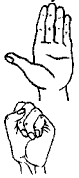 2. Руку плотно положить на стол ладонью вниз и поочередно сгибать пальцы: средний, указательный, большой, мизинец, безымянный. Выполнять поочередно каждой рукой.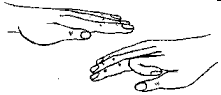 3. Выпрямить кисть и поочередно присоединять безымянный палец к мизинцу, средний - к указательному.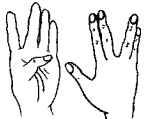 4. Сжать пальцы в кулак и вращать кисть в разных направлениях. Сначала поочередно каждой рукой. Затем - двумя руками одновременно.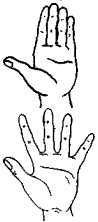 6. Положить руки ладонями вверх. Ребенок поднимает по одному пальцы сначала на одной руке, потом на другой. Повторять это упражнение в обратном порядке.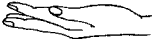 7. Ладони лежат на столе. Ребенок поочередно поднимает пальцы сразу обеих рук, начиная с мизинца.8. Ребенок зажимает карандаш средним и указательным пальцами. Сгибает и разгибает эти пальцы.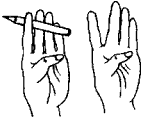 9. Положите на стол десять - пятнадцать карандашей или палочек. Ребенок одной рукой пытается собрать все карандаши (палочки). При этом нельзя помогать другой рукой и надо стараться брать карандаши по одному. Вместо карандашей предложите ребенку собрать пуговицы, горошинки и другие мелкие детали.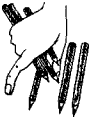 10. Ребенок зажимает карандаш между средним и указательным пальцами. Далее выполняет движения так, что сначала сверху оказывается средний палец, а потом указательный.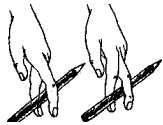 11. Дайте ребенку два небольших шарика или два грецких ореха и попросите его покатать их между ладонями (пальцы прямые) в одну и другую стороны.А теперь пусть ребенок попробует их перекатывать пальцами одной руки, вращая то в одну, то в другую сторону.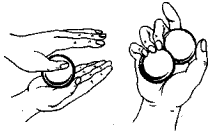 12. Покажите ребенку такое упражнение: быстро касаться кончиками пальцев большого пальца. В одну сторону, начиная с мизинца, и в другую сторону - с указательного пальца. На одной руке, на другой, на обеих сразу.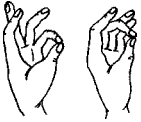 13. Ребенок повторяет за вами различные движения пальцев:13. Ребенок повторяет за вами различные движения пальцев:а) руки поднять вверх, пальцы выпрямить, перекрестить указательный и средний пальцы;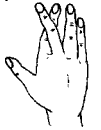 б) а теперь перекрещиваются безымянный палец и мизинец;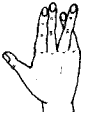 в) делаете колечки: из указательного и большого, из среднего и большого и т. д.;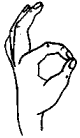 г) называете любое число от 1 до 10, а ребенок быстро "выбрасывает" соответствующее количество пальцев. 14. Большой и указательный пальцы левой руки в кольце. Через него попеременно пропускаются колечки из пальчиков правой руки: большой - указательный, большой - средний и т. д. Это упражнение можно варьировать, меняя положение пальчиков. В этом упражнении участвуют все пальчики.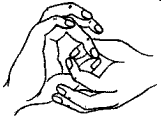 Комплекс № 2 (рисуночный).Комплекс № 2 (рисуночный).Попросите ребенка найти в каждой картинке рисунок, похожий на образец, и как можно аккуратнее обвести контур похожего рисунка, не отрывая карандаш от бумаги.Попросите ребенка найти в каждой картинке рисунок, похожий на образец, и как можно аккуратнее обвести контур похожего рисунка, не отрывая карандаш от бумаги.Образец:Задание: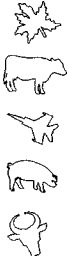 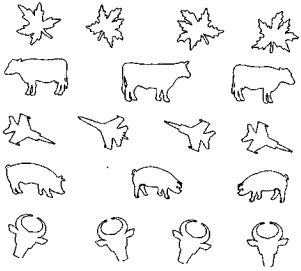 Комплекс № 3 (Игры для развития тонкой моторики пальцев рук)Комплекс № 3 (Игры для развития тонкой моторики пальцев рук)Игра "Гребешок".Игра "Гребешок".Пальцы сцепить в замок. Концы пальцев правой руки нажимают на верхнюю часть тыльной стороны ладони левой руки, прогибая ее так, что пальцы левой руки встают, как петушиный гребень.Затем на тыльную сторону правой руки нажимают пальцы левой - и в петушиный гребешок превращаются пальцы правой руки.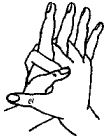 Игра "Кошка выпускает коготки".Игра "Кошка выпускает коготки".Поджать подушечки пальцев к верхней части ладони.Затем быстро выпрямить и растопырить пальцы.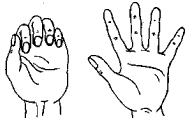 Игра "Лесенка".Игра "Лесенка".Ноготь большого пальца левой руки ложится на подушечку большого пальца правой руки - готовы первые две ступеньки. На большой палец левой руки ложится кончик указательного правого пальца, на него - указательный левый - еще две ступеньки готовы.Кончики всех пальцев поочередно ложатся друг на друга, мизинцы - последние. Вот и построена лестница.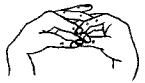 Игра "Бег".Игра "Бег".Указательный и средний пальцы выпрямлены, остальные пальцы прижаты к ладони. Переставляя пальцами, человечек бежит к противоположному краю стола. То же упражнение для указательного и безымянного пальцев.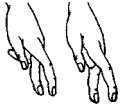 Игра "Быстрое вращение".Игра "Быстрое вращение".Сцепить пальцы рук в замок (не сцеплены только большие пальцы). Большими пальцами делать вращательные движения друг вокруг друга, все быстрее и быстрее.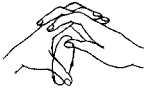 Игра "Колечки".Игра "Колечки".Кончик мизинца положить на кончик большого пальца - это маленькое колечко. Затем новое колечко: соприкасаются кончики безымянного и большого пальцев; среднего и большого и наконец - указательного и большого - это большое колечко. Все повторить на другой руке.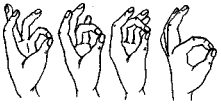 Игра "Бумага, ножницы, камень".Игра "Бумага, ножницы, камень".Играете вместе с ребенком. В такт словам "бумага, ножницы, камень" встряхиваете сжатыми в кулак руками.То же самое делает ребенок. Затем вы останавливаетесь на одном из трех слов: если это слово "бумага", то следует выпрямить пальцы (они плотно прижаты друг к другу), если это слово "камень", то рука сжимается в кулак, если слово "ножницы", то все пальцы прижаты к ладони, а указательный и средний выпрямлены и раздвинуты, как ножницы.             бумага     камень       ножницы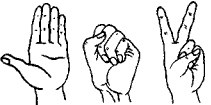 Когда ребенок освоит эту игру, поменяйтесь с ним ролями.Игра "Солнце, заборчик, камешки".Игра "Солнце, заборчик, камешки".Руки поднять вверх, пальцы обеих рук выпрямлены и широко разведены - это "солнышко".Теперь пальцы плотно прижать друг к другу и выпрямить - это "заборчик".Обе руки сжать в кулаки - это "камешки". По вашей команде: "Солнышко", "Заборчик", "Камешки" ребенок (группа детей) показывает пальчиками: солнышко с растопыренными пальчиками, заборчик с прямыми пальчиками или камешки - кулачки. Сначала это упражнение выполняется в медленном темпе, затем все быстрее и быстрее. Чтобы выполнить это задание, ребенок должен быть чрезвычайно внимательным.По мере освоения ребенком упражнения вносите более сложные элементы: изменяйте последовательность, скорость произнесения слов-команд.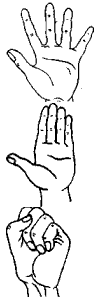 Игра "Замок".Игра "Замок".На двери висит замок (пальцы рук переплетаются, сцепляясь в замок)Кто открыть его бы смог?Потянули, (локти расходятся в стороны, пальцы остаются переплетенными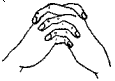 Покрутили, (кисти рук крутятся в разные стороны, не расцепляя пальцев) Постучали (постукивают друг о друга основания ладоней)И открыли! (пальцы распрямляются, руки расходятся в разные стороны).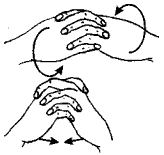 Игра со спичками.Игра со спичками.Укладываете четыре спички (две спички параллельно друг другу, сверху две спички перпендикулярно им) так, чтобы получился квадрат. Ребенок подключается к игре и тоже осторожно накладывает сверху свои спички. Так колодец постепенно растет.Укладываете четыре спички (две спички параллельно друг другу, сверху две спички перпендикулярно им) так, чтобы получился квадрат. Ребенок подключается к игре и тоже осторожно накладывает сверху свои спички. Так колодец постепенно растет.Вид помещенияОсновное предназначениеОснащениеКабинет педагога - психолога для психологического консультирования родителей и педагоговКабинет учителя-логопеда  для консультирования родителей и педагоговОрганизация консультаций для родителей и педагогов по вопросам развития детей.Организация развивающих игр – занятий в соответствии с содержанием программ педагога - психолога»;Психологическая диагностикаОрганизация консультаций для родителей и педагогов по вопросам развития детей.Организация развивающих игр – занятий в соответствии с содержанием программ учителя-логопеда»;Логопедическая диагностикаМетодическая литература;Документация педагога – психолога;Ноутбук;Стол с тумбой для используемых педагогом - психологом пособий, методичек, атрибутов;Рабочий стол;Пособия для реализации Рабочей программыдетская игровая мебель; набор игрушек – персонажей, ролевые атрибуты;мягкие животные, куклы;набор развивающих игр;набор дидактических игр и пособий;Настольные игры;Полифункциональные материалы (мелкие предметы-заместители, ёмкости с лоскутами разного цвета и фактуры);магнитно-маркерная доска;интерактивная доскаСенсорная комнатаОрганизация развивающих игр-занятий, направленных на развитие эмоционально-личностной сферы, снятия психоэмоционального и мышечного напряжения;Тренинги для детей и педагогов;Релаксационные упражнения;Психодинамические медитацииСветовое оборудование (сухой бассейн, тактильные световые нити);песочница с манной крупой;кинетический песок (разного цвета, формочки)интерактивный столбольшая мозайкаводно-песочный мини центр